Projekt pt. „Aktywizacja zawodowa osób bezrobotnych w powiecie łosickim (I)”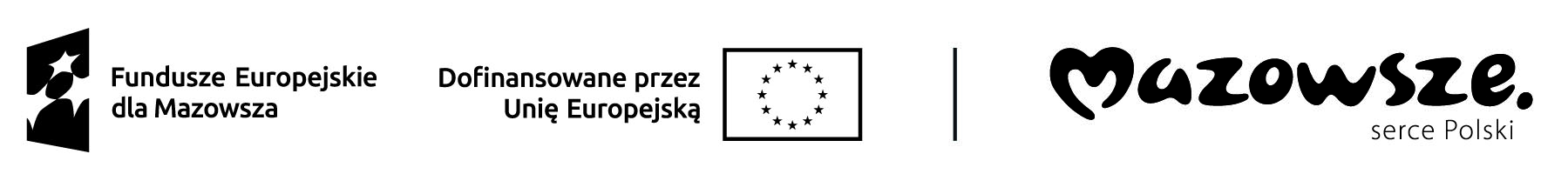 realizowany w ramach Osi priorytetowej VI Fundusze Europejskie dla aktywnego zawodowo MazowszaDziałanie 6.1 - Aktywizacja zawodowa osób bezrobotnych Fundusze Europejskie dla Mazowsza 2021 – 2027* 	niewłaściwe skreślić**   złożenie Wniosku o przyznanie Bonu na zasiedlenie nie gwarantuje jego przyznania. Wnioskodawca zostanie poinformowany 
na piśmie o sposobie rozpatrzenia Wniosku w terminie 30 dni kalendarzowych od dnia złożenia kompletnego Wniosku.*** należy podać w przypadku braku numeru PESELZałącznik Nr 1 do Regulaminu przyznawania Bonu na zasiedlenieZałącznik Nr 1 do Regulaminu przyznawania Bonu na zasiedlenieZałącznik Nr 1 do Regulaminu przyznawania Bonu na zasiedlenieZałącznik Nr 1 do Regulaminu przyznawania Bonu na zasiedlenieZałącznik Nr 1 do Regulaminu przyznawania Bonu na zasiedlenieZałącznik Nr 1 do Regulaminu przyznawania Bonu na zasiedlenieZałącznik Nr 1 do Regulaminu przyznawania Bonu na zasiedlenieZałącznik Nr 1 do Regulaminu przyznawania Bonu na zasiedlenieZałącznik Nr 1 do Regulaminu przyznawania Bonu na zasiedlenieSTAROSTA POWIATU ŁOSICKIEGOZA POŚREDNICTWEMPOWIATOWEGO URZĘDU PRACY 
W ŁOSICACHWNIOSEK  
O PRZYZNANIE BONU NA ZASIEDLENIE W RAMACH PROJEKTUPT. „AKTYWIZACJA ZAWODOWA OSÓB BEZROBOTNYCH W POWIECIE ŁOSICKIM (I) **na podstawie art. 66n ustawy z dnia 20 kwietnia 2004 r. o promocji zatrudnienia i instytucjach rynku pracy 
(Dz. U. z 2023 r. poz. 735 z późn. zm.)STAROSTA POWIATU ŁOSICKIEGOZA POŚREDNICTWEMPOWIATOWEGO URZĘDU PRACY 
W ŁOSICACHWNIOSEK  
O PRZYZNANIE BONU NA ZASIEDLENIE W RAMACH PROJEKTUPT. „AKTYWIZACJA ZAWODOWA OSÓB BEZROBOTNYCH W POWIECIE ŁOSICKIM (I) **na podstawie art. 66n ustawy z dnia 20 kwietnia 2004 r. o promocji zatrudnienia i instytucjach rynku pracy 
(Dz. U. z 2023 r. poz. 735 z późn. zm.)STAROSTA POWIATU ŁOSICKIEGOZA POŚREDNICTWEMPOWIATOWEGO URZĘDU PRACY 
W ŁOSICACHWNIOSEK  
O PRZYZNANIE BONU NA ZASIEDLENIE W RAMACH PROJEKTUPT. „AKTYWIZACJA ZAWODOWA OSÓB BEZROBOTNYCH W POWIECIE ŁOSICKIM (I) **na podstawie art. 66n ustawy z dnia 20 kwietnia 2004 r. o promocji zatrudnienia i instytucjach rynku pracy 
(Dz. U. z 2023 r. poz. 735 z późn. zm.)STAROSTA POWIATU ŁOSICKIEGOZA POŚREDNICTWEMPOWIATOWEGO URZĘDU PRACY 
W ŁOSICACHWNIOSEK  
O PRZYZNANIE BONU NA ZASIEDLENIE W RAMACH PROJEKTUPT. „AKTYWIZACJA ZAWODOWA OSÓB BEZROBOTNYCH W POWIECIE ŁOSICKIM (I) **na podstawie art. 66n ustawy z dnia 20 kwietnia 2004 r. o promocji zatrudnienia i instytucjach rynku pracy 
(Dz. U. z 2023 r. poz. 735 z późn. zm.)STAROSTA POWIATU ŁOSICKIEGOZA POŚREDNICTWEMPOWIATOWEGO URZĘDU PRACY 
W ŁOSICACHWNIOSEK  
O PRZYZNANIE BONU NA ZASIEDLENIE W RAMACH PROJEKTUPT. „AKTYWIZACJA ZAWODOWA OSÓB BEZROBOTNYCH W POWIECIE ŁOSICKIM (I) **na podstawie art. 66n ustawy z dnia 20 kwietnia 2004 r. o promocji zatrudnienia i instytucjach rynku pracy 
(Dz. U. z 2023 r. poz. 735 z późn. zm.)STAROSTA POWIATU ŁOSICKIEGOZA POŚREDNICTWEMPOWIATOWEGO URZĘDU PRACY 
W ŁOSICACHWNIOSEK  
O PRZYZNANIE BONU NA ZASIEDLENIE W RAMACH PROJEKTUPT. „AKTYWIZACJA ZAWODOWA OSÓB BEZROBOTNYCH W POWIECIE ŁOSICKIM (I) **na podstawie art. 66n ustawy z dnia 20 kwietnia 2004 r. o promocji zatrudnienia i instytucjach rynku pracy 
(Dz. U. z 2023 r. poz. 735 z późn. zm.)STAROSTA POWIATU ŁOSICKIEGOZA POŚREDNICTWEMPOWIATOWEGO URZĘDU PRACY 
W ŁOSICACHWNIOSEK  
O PRZYZNANIE BONU NA ZASIEDLENIE W RAMACH PROJEKTUPT. „AKTYWIZACJA ZAWODOWA OSÓB BEZROBOTNYCH W POWIECIE ŁOSICKIM (I) **na podstawie art. 66n ustawy z dnia 20 kwietnia 2004 r. o promocji zatrudnienia i instytucjach rynku pracy 
(Dz. U. z 2023 r. poz. 735 z późn. zm.)STAROSTA POWIATU ŁOSICKIEGOZA POŚREDNICTWEMPOWIATOWEGO URZĘDU PRACY 
W ŁOSICACHWNIOSEK  
O PRZYZNANIE BONU NA ZASIEDLENIE W RAMACH PROJEKTUPT. „AKTYWIZACJA ZAWODOWA OSÓB BEZROBOTNYCH W POWIECIE ŁOSICKIM (I) **na podstawie art. 66n ustawy z dnia 20 kwietnia 2004 r. o promocji zatrudnienia i instytucjach rynku pracy 
(Dz. U. z 2023 r. poz. 735 z późn. zm.)STAROSTA POWIATU ŁOSICKIEGOZA POŚREDNICTWEMPOWIATOWEGO URZĘDU PRACY 
W ŁOSICACHWNIOSEK  
O PRZYZNANIE BONU NA ZASIEDLENIE W RAMACH PROJEKTUPT. „AKTYWIZACJA ZAWODOWA OSÓB BEZROBOTNYCH W POWIECIE ŁOSICKIM (I) **na podstawie art. 66n ustawy z dnia 20 kwietnia 2004 r. o promocji zatrudnienia i instytucjach rynku pracy 
(Dz. U. z 2023 r. poz. 735 z późn. zm.)CZĘŚĆ I CZĘŚĆ I CZĘŚĆ I CZĘŚĆ I CZĘŚĆ I CZĘŚĆ I CZĘŚĆ I CZĘŚĆ I CZĘŚĆ I DANE DOTYCZĄCE WNIOSKODAWCYDANE DOTYCZĄCE WNIOSKODAWCYDANE DOTYCZĄCE WNIOSKODAWCYDANE DOTYCZĄCE WNIOSKODAWCYDANE DOTYCZĄCE WNIOSKODAWCYDANE DOTYCZĄCE WNIOSKODAWCYDANE DOTYCZĄCE WNIOSKODAWCYDANE DOTYCZĄCE WNIOSKODAWCYDANE DOTYCZĄCE WNIOSKODAWCY1. Nazwisko2. Imię2. Imię2. Imię3. PESEL4. Seria i numer dokumentu tożsamości***4. Seria i numer dokumentu tożsamości***4. Seria i numer dokumentu tożsamości***5. Numer NIP6. Adres obecnego miejsca zamieszkania6. Adres obecnego miejsca zamieszkania7. Adres zameldowania na pobyt stały7. Adres zameldowania na pobyt stały8. Adres zameldowania na pobyt czasowy8. Adres zameldowania na pobyt czasowy9. Adres do korespondencji9. Adres do korespondencji10. Numer telefonu11. Adres e-mail11. Adres e-mailII.  INFORMACJE O PODJĘCIU PRZEZ WNIOSKODAWCĘ ZATRUDNIENIA/INNEJ PRACY ZAROBKOWEJ/ DZIAŁALNOŚCI GOSPODARCZEJ POZA MIEJSCEM DOTYCHCZASOWEGO ZAMIESZKANIAII.  INFORMACJE O PODJĘCIU PRZEZ WNIOSKODAWCĘ ZATRUDNIENIA/INNEJ PRACY ZAROBKOWEJ/ DZIAŁALNOŚCI GOSPODARCZEJ POZA MIEJSCEM DOTYCHCZASOWEGO ZAMIESZKANIAII.  INFORMACJE O PODJĘCIU PRZEZ WNIOSKODAWCĘ ZATRUDNIENIA/INNEJ PRACY ZAROBKOWEJ/ DZIAŁALNOŚCI GOSPODARCZEJ POZA MIEJSCEM DOTYCHCZASOWEGO ZAMIESZKANIAII.  INFORMACJE O PODJĘCIU PRZEZ WNIOSKODAWCĘ ZATRUDNIENIA/INNEJ PRACY ZAROBKOWEJ/ DZIAŁALNOŚCI GOSPODARCZEJ POZA MIEJSCEM DOTYCHCZASOWEGO ZAMIESZKANIAII.  INFORMACJE O PODJĘCIU PRZEZ WNIOSKODAWCĘ ZATRUDNIENIA/INNEJ PRACY ZAROBKOWEJ/ DZIAŁALNOŚCI GOSPODARCZEJ POZA MIEJSCEM DOTYCHCZASOWEGO ZAMIESZKANIAII.  INFORMACJE O PODJĘCIU PRZEZ WNIOSKODAWCĘ ZATRUDNIENIA/INNEJ PRACY ZAROBKOWEJ/ DZIAŁALNOŚCI GOSPODARCZEJ POZA MIEJSCEM DOTYCHCZASOWEGO ZAMIESZKANIAII.  INFORMACJE O PODJĘCIU PRZEZ WNIOSKODAWCĘ ZATRUDNIENIA/INNEJ PRACY ZAROBKOWEJ/ DZIAŁALNOŚCI GOSPODARCZEJ POZA MIEJSCEM DOTYCHCZASOWEGO ZAMIESZKANIAII.  INFORMACJE O PODJĘCIU PRZEZ WNIOSKODAWCĘ ZATRUDNIENIA/INNEJ PRACY ZAROBKOWEJ/ DZIAŁALNOŚCI GOSPODARCZEJ POZA MIEJSCEM DOTYCHCZASOWEGO ZAMIESZKANIAII.  INFORMACJE O PODJĘCIU PRZEZ WNIOSKODAWCĘ ZATRUDNIENIA/INNEJ PRACY ZAROBKOWEJ/ DZIAŁALNOŚCI GOSPODARCZEJ POZA MIEJSCEM DOTYCHCZASOWEGO ZAMIESZKANIAWnioskuję o przyznanie bonu na zasiedlenie w wysokości .................................. zł (słownie:..............................................................................) z przeznaczeniem na pokrycie kosztów zamieszkania  w miejscowości, w której planuję zamieszkać w związku z podjęciem zatrudnienia*/innej pracy zarobkowej*/ działalności gospodarczej*Wnioskuję o przyznanie bonu na zasiedlenie w wysokości .................................. zł (słownie:..............................................................................) z przeznaczeniem na pokrycie kosztów zamieszkania  w miejscowości, w której planuję zamieszkać w związku z podjęciem zatrudnienia*/innej pracy zarobkowej*/ działalności gospodarczej*Wnioskuję o przyznanie bonu na zasiedlenie w wysokości .................................. zł (słownie:..............................................................................) z przeznaczeniem na pokrycie kosztów zamieszkania  w miejscowości, w której planuję zamieszkać w związku z podjęciem zatrudnienia*/innej pracy zarobkowej*/ działalności gospodarczej*Wnioskuję o przyznanie bonu na zasiedlenie w wysokości .................................. zł (słownie:..............................................................................) z przeznaczeniem na pokrycie kosztów zamieszkania  w miejscowości, w której planuję zamieszkać w związku z podjęciem zatrudnienia*/innej pracy zarobkowej*/ działalności gospodarczej*Wnioskuję o przyznanie bonu na zasiedlenie w wysokości .................................. zł (słownie:..............................................................................) z przeznaczeniem na pokrycie kosztów zamieszkania  w miejscowości, w której planuję zamieszkać w związku z podjęciem zatrudnienia*/innej pracy zarobkowej*/ działalności gospodarczej*Wnioskuję o przyznanie bonu na zasiedlenie w wysokości .................................. zł (słownie:..............................................................................) z przeznaczeniem na pokrycie kosztów zamieszkania  w miejscowości, w której planuję zamieszkać w związku z podjęciem zatrudnienia*/innej pracy zarobkowej*/ działalności gospodarczej*Wnioskuję o przyznanie bonu na zasiedlenie w wysokości .................................. zł (słownie:..............................................................................) z przeznaczeniem na pokrycie kosztów zamieszkania  w miejscowości, w której planuję zamieszkać w związku z podjęciem zatrudnienia*/innej pracy zarobkowej*/ działalności gospodarczej*Wnioskuję o przyznanie bonu na zasiedlenie w wysokości .................................. zł (słownie:..............................................................................) z przeznaczeniem na pokrycie kosztów zamieszkania  w miejscowości, w której planuję zamieszkać w związku z podjęciem zatrudnienia*/innej pracy zarobkowej*/ działalności gospodarczej*Wnioskuję o przyznanie bonu na zasiedlenie w wysokości .................................. zł (słownie:..............................................................................) z przeznaczeniem na pokrycie kosztów zamieszkania  w miejscowości, w której planuję zamieszkać w związku z podjęciem zatrudnienia*/innej pracy zarobkowej*/ działalności gospodarczej*Adres zamieszkania pod którym planuję zamieszkać w związku z podjęciem zatrudnienia*/innej pracy zarobkowej*/działalności gospodarczej* (tylko teren Polski, w przypadku braku możliwości wskazania pełnego adresu należy podać miejscowość w której Wnioskodawca planuje zamieszkać):…………......................................................................……………………………………………………………………………………………………………………………………………………………………………………………………………………………………………………………………………………………………………………………………………………………………….Adres zamieszkania pod którym planuję zamieszkać w związku z podjęciem zatrudnienia*/innej pracy zarobkowej*/działalności gospodarczej* (tylko teren Polski, w przypadku braku możliwości wskazania pełnego adresu należy podać miejscowość w której Wnioskodawca planuje zamieszkać):…………......................................................................……………………………………………………………………………………………………………………………………………………………………………………………………………………………………………………………………………………………………………………………………………………………………….Adres zamieszkania pod którym planuję zamieszkać w związku z podjęciem zatrudnienia*/innej pracy zarobkowej*/działalności gospodarczej* (tylko teren Polski, w przypadku braku możliwości wskazania pełnego adresu należy podać miejscowość w której Wnioskodawca planuje zamieszkać):…………......................................................................……………………………………………………………………………………………………………………………………………………………………………………………………………………………………………………………………………………………………………………………………………………………………….Adres zamieszkania pod którym planuję zamieszkać w związku z podjęciem zatrudnienia*/innej pracy zarobkowej*/działalności gospodarczej* (tylko teren Polski, w przypadku braku możliwości wskazania pełnego adresu należy podać miejscowość w której Wnioskodawca planuje zamieszkać):…………......................................................................……………………………………………………………………………………………………………………………………………………………………………………………………………………………………………………………………………………………………………………………………………………………………….Adres zamieszkania pod którym planuję zamieszkać w związku z podjęciem zatrudnienia*/innej pracy zarobkowej*/działalności gospodarczej* (tylko teren Polski, w przypadku braku możliwości wskazania pełnego adresu należy podać miejscowość w której Wnioskodawca planuje zamieszkać):…………......................................................................……………………………………………………………………………………………………………………………………………………………………………………………………………………………………………………………………………………………………………………………………………………………………….Adres zamieszkania pod którym planuję zamieszkać w związku z podjęciem zatrudnienia*/innej pracy zarobkowej*/działalności gospodarczej* (tylko teren Polski, w przypadku braku możliwości wskazania pełnego adresu należy podać miejscowość w której Wnioskodawca planuje zamieszkać):…………......................................................................……………………………………………………………………………………………………………………………………………………………………………………………………………………………………………………………………………………………………………………………………………………………………….Adres zamieszkania pod którym planuję zamieszkać w związku z podjęciem zatrudnienia*/innej pracy zarobkowej*/działalności gospodarczej* (tylko teren Polski, w przypadku braku możliwości wskazania pełnego adresu należy podać miejscowość w której Wnioskodawca planuje zamieszkać):…………......................................................................……………………………………………………………………………………………………………………………………………………………………………………………………………………………………………………………………………………………………………………………………………………………………….Adres zamieszkania pod którym planuję zamieszkać w związku z podjęciem zatrudnienia*/innej pracy zarobkowej*/działalności gospodarczej* (tylko teren Polski, w przypadku braku możliwości wskazania pełnego adresu należy podać miejscowość w której Wnioskodawca planuje zamieszkać):…………......................................................................……………………………………………………………………………………………………………………………………………………………………………………………………………………………………………………………………………………………………………………………………………………………………….Adres zamieszkania pod którym planuję zamieszkać w związku z podjęciem zatrudnienia*/innej pracy zarobkowej*/działalności gospodarczej* (tylko teren Polski, w przypadku braku możliwości wskazania pełnego adresu należy podać miejscowość w której Wnioskodawca planuje zamieszkać):…………......................................................................……………………………………………………………………………………………………………………………………………………………………………………………………………………………………………………………………………………………………………………………………………………………………….Odległość od miejsca dotychczasowego zamieszkania do miejscowości wskazanej w pkt 2, w której zamieszkam po otrzymaniu Bonu                     na zasiedlenie w związku z podjęciem zatrudnienia*/innej pracy zarobkowej*/działalności gospodarczej* wynosi ...................... km. Odległość od miejsca dotychczasowego zamieszkania do miejscowości wskazanej w pkt 2, w której zamieszkam po otrzymaniu Bonu                     na zasiedlenie w związku z podjęciem zatrudnienia*/innej pracy zarobkowej*/działalności gospodarczej* wynosi ...................... km. Odległość od miejsca dotychczasowego zamieszkania do miejscowości wskazanej w pkt 2, w której zamieszkam po otrzymaniu Bonu                     na zasiedlenie w związku z podjęciem zatrudnienia*/innej pracy zarobkowej*/działalności gospodarczej* wynosi ...................... km. Odległość od miejsca dotychczasowego zamieszkania do miejscowości wskazanej w pkt 2, w której zamieszkam po otrzymaniu Bonu                     na zasiedlenie w związku z podjęciem zatrudnienia*/innej pracy zarobkowej*/działalności gospodarczej* wynosi ...................... km. Odległość od miejsca dotychczasowego zamieszkania do miejscowości wskazanej w pkt 2, w której zamieszkam po otrzymaniu Bonu                     na zasiedlenie w związku z podjęciem zatrudnienia*/innej pracy zarobkowej*/działalności gospodarczej* wynosi ...................... km. Odległość od miejsca dotychczasowego zamieszkania do miejscowości wskazanej w pkt 2, w której zamieszkam po otrzymaniu Bonu                     na zasiedlenie w związku z podjęciem zatrudnienia*/innej pracy zarobkowej*/działalności gospodarczej* wynosi ...................... km. Odległość od miejsca dotychczasowego zamieszkania do miejscowości wskazanej w pkt 2, w której zamieszkam po otrzymaniu Bonu                     na zasiedlenie w związku z podjęciem zatrudnienia*/innej pracy zarobkowej*/działalności gospodarczej* wynosi ...................... km. Odległość od miejsca dotychczasowego zamieszkania do miejscowości wskazanej w pkt 2, w której zamieszkam po otrzymaniu Bonu                     na zasiedlenie w związku z podjęciem zatrudnienia*/innej pracy zarobkowej*/działalności gospodarczej* wynosi ...................... km. Odległość od miejsca dotychczasowego zamieszkania do miejscowości wskazanej w pkt 2, w której zamieszkam po otrzymaniu Bonu                     na zasiedlenie w związku z podjęciem zatrudnienia*/innej pracy zarobkowej*/działalności gospodarczej* wynosi ...................... km. Czas dojazdu środkami transportu zbiorowego od miejsca dotychczasowego zamieszkania do miejscowości wskazanej w pkt 2, w której zamieszkam po otrzymaniu Bonu na zasiedlenie, w związku z podjęciem zatrudnienia*/innej pracy zarobkowej*/działalności gospodarczej* wynosi w obydwie strony ………............... godzin/y dziennie.Czas dojazdu środkami transportu zbiorowego od miejsca dotychczasowego zamieszkania do miejscowości wskazanej w pkt 2, w której zamieszkam po otrzymaniu Bonu na zasiedlenie, w związku z podjęciem zatrudnienia*/innej pracy zarobkowej*/działalności gospodarczej* wynosi w obydwie strony ………............... godzin/y dziennie.Czas dojazdu środkami transportu zbiorowego od miejsca dotychczasowego zamieszkania do miejscowości wskazanej w pkt 2, w której zamieszkam po otrzymaniu Bonu na zasiedlenie, w związku z podjęciem zatrudnienia*/innej pracy zarobkowej*/działalności gospodarczej* wynosi w obydwie strony ………............... godzin/y dziennie.Czas dojazdu środkami transportu zbiorowego od miejsca dotychczasowego zamieszkania do miejscowości wskazanej w pkt 2, w której zamieszkam po otrzymaniu Bonu na zasiedlenie, w związku z podjęciem zatrudnienia*/innej pracy zarobkowej*/działalności gospodarczej* wynosi w obydwie strony ………............... godzin/y dziennie.Czas dojazdu środkami transportu zbiorowego od miejsca dotychczasowego zamieszkania do miejscowości wskazanej w pkt 2, w której zamieszkam po otrzymaniu Bonu na zasiedlenie, w związku z podjęciem zatrudnienia*/innej pracy zarobkowej*/działalności gospodarczej* wynosi w obydwie strony ………............... godzin/y dziennie.Czas dojazdu środkami transportu zbiorowego od miejsca dotychczasowego zamieszkania do miejscowości wskazanej w pkt 2, w której zamieszkam po otrzymaniu Bonu na zasiedlenie, w związku z podjęciem zatrudnienia*/innej pracy zarobkowej*/działalności gospodarczej* wynosi w obydwie strony ………............... godzin/y dziennie.Czas dojazdu środkami transportu zbiorowego od miejsca dotychczasowego zamieszkania do miejscowości wskazanej w pkt 2, w której zamieszkam po otrzymaniu Bonu na zasiedlenie, w związku z podjęciem zatrudnienia*/innej pracy zarobkowej*/działalności gospodarczej* wynosi w obydwie strony ………............... godzin/y dziennie.Czas dojazdu środkami transportu zbiorowego od miejsca dotychczasowego zamieszkania do miejscowości wskazanej w pkt 2, w której zamieszkam po otrzymaniu Bonu na zasiedlenie, w związku z podjęciem zatrudnienia*/innej pracy zarobkowej*/działalności gospodarczej* wynosi w obydwie strony ………............... godzin/y dziennie.Czas dojazdu środkami transportu zbiorowego od miejsca dotychczasowego zamieszkania do miejscowości wskazanej w pkt 2, w której zamieszkam po otrzymaniu Bonu na zasiedlenie, w związku z podjęciem zatrudnienia*/innej pracy zarobkowej*/działalności gospodarczej* wynosi w obydwie strony ………............... godzin/y dziennie.Miesięczna wysokość wynagrodzenia/przychodu jakie/jaki będę osiągać wynosić będzie ......................................zł brutto oraz będę podlegał/a ubezpieczeniom społecznym.Miesięczna wysokość wynagrodzenia/przychodu jakie/jaki będę osiągać wynosić będzie ......................................zł brutto oraz będę podlegał/a ubezpieczeniom społecznym.Miesięczna wysokość wynagrodzenia/przychodu jakie/jaki będę osiągać wynosić będzie ......................................zł brutto oraz będę podlegał/a ubezpieczeniom społecznym.Miesięczna wysokość wynagrodzenia/przychodu jakie/jaki będę osiągać wynosić będzie ......................................zł brutto oraz będę podlegał/a ubezpieczeniom społecznym.Miesięczna wysokość wynagrodzenia/przychodu jakie/jaki będę osiągać wynosić będzie ......................................zł brutto oraz będę podlegał/a ubezpieczeniom społecznym.Miesięczna wysokość wynagrodzenia/przychodu jakie/jaki będę osiągać wynosić będzie ......................................zł brutto oraz będę podlegał/a ubezpieczeniom społecznym.Miesięczna wysokość wynagrodzenia/przychodu jakie/jaki będę osiągać wynosić będzie ......................................zł brutto oraz będę podlegał/a ubezpieczeniom społecznym.Miesięczna wysokość wynagrodzenia/przychodu jakie/jaki będę osiągać wynosić będzie ......................................zł brutto oraz będę podlegał/a ubezpieczeniom społecznym.Miesięczna wysokość wynagrodzenia/przychodu jakie/jaki będę osiągać wynosić będzie ......................................zł brutto oraz będę podlegał/a ubezpieczeniom społecznym.Przewidywany termin rozpoczęcia zatrudnienia*/innej pracy zarobkowej*/prowadzenia działalności gospodarczej*:…………………….……………….Przewidywany termin rozpoczęcia zatrudnienia*/innej pracy zarobkowej*/prowadzenia działalności gospodarczej*:…………………….……………….Przewidywany termin rozpoczęcia zatrudnienia*/innej pracy zarobkowej*/prowadzenia działalności gospodarczej*:…………………….……………….Przewidywany termin rozpoczęcia zatrudnienia*/innej pracy zarobkowej*/prowadzenia działalności gospodarczej*:…………………….……………….Przewidywany termin rozpoczęcia zatrudnienia*/innej pracy zarobkowej*/prowadzenia działalności gospodarczej*:…………………….……………….Przewidywany termin rozpoczęcia zatrudnienia*/innej pracy zarobkowej*/prowadzenia działalności gospodarczej*:…………………….……………….Przewidywany termin rozpoczęcia zatrudnienia*/innej pracy zarobkowej*/prowadzenia działalności gospodarczej*:…………………….……………….Przewidywany termin rozpoczęcia zatrudnienia*/innej pracy zarobkowej*/prowadzenia działalności gospodarczej*:…………………….……………….Przewidywany termin rozpoczęcia zatrudnienia*/innej pracy zarobkowej*/prowadzenia działalności gospodarczej*:…………………….……………….Koszty zamieszkania, jakie zostaną przeze mnie poniesione w związku ze zmianą miejsca dotychczasowego zamieszkania związaną                          z podjęciem zatrudnienia*/ innej pracy zarobkowej*/ działalności gospodarczej*: (proszę wymienić rodzaj kosztów oraz kwotę w zł, w ujęciu miesięcznym)................................................................................................................................................................................................................................................................................................................................................................................................................................................................Koszty zamieszkania, jakie zostaną przeze mnie poniesione w związku ze zmianą miejsca dotychczasowego zamieszkania związaną                          z podjęciem zatrudnienia*/ innej pracy zarobkowej*/ działalności gospodarczej*: (proszę wymienić rodzaj kosztów oraz kwotę w zł, w ujęciu miesięcznym)................................................................................................................................................................................................................................................................................................................................................................................................................................................................Koszty zamieszkania, jakie zostaną przeze mnie poniesione w związku ze zmianą miejsca dotychczasowego zamieszkania związaną                          z podjęciem zatrudnienia*/ innej pracy zarobkowej*/ działalności gospodarczej*: (proszę wymienić rodzaj kosztów oraz kwotę w zł, w ujęciu miesięcznym)................................................................................................................................................................................................................................................................................................................................................................................................................................................................Koszty zamieszkania, jakie zostaną przeze mnie poniesione w związku ze zmianą miejsca dotychczasowego zamieszkania związaną                          z podjęciem zatrudnienia*/ innej pracy zarobkowej*/ działalności gospodarczej*: (proszę wymienić rodzaj kosztów oraz kwotę w zł, w ujęciu miesięcznym)................................................................................................................................................................................................................................................................................................................................................................................................................................................................Koszty zamieszkania, jakie zostaną przeze mnie poniesione w związku ze zmianą miejsca dotychczasowego zamieszkania związaną                          z podjęciem zatrudnienia*/ innej pracy zarobkowej*/ działalności gospodarczej*: (proszę wymienić rodzaj kosztów oraz kwotę w zł, w ujęciu miesięcznym)................................................................................................................................................................................................................................................................................................................................................................................................................................................................Koszty zamieszkania, jakie zostaną przeze mnie poniesione w związku ze zmianą miejsca dotychczasowego zamieszkania związaną                          z podjęciem zatrudnienia*/ innej pracy zarobkowej*/ działalności gospodarczej*: (proszę wymienić rodzaj kosztów oraz kwotę w zł, w ujęciu miesięcznym)................................................................................................................................................................................................................................................................................................................................................................................................................................................................Koszty zamieszkania, jakie zostaną przeze mnie poniesione w związku ze zmianą miejsca dotychczasowego zamieszkania związaną                          z podjęciem zatrudnienia*/ innej pracy zarobkowej*/ działalności gospodarczej*: (proszę wymienić rodzaj kosztów oraz kwotę w zł, w ujęciu miesięcznym)................................................................................................................................................................................................................................................................................................................................................................................................................................................................Koszty zamieszkania, jakie zostaną przeze mnie poniesione w związku ze zmianą miejsca dotychczasowego zamieszkania związaną                          z podjęciem zatrudnienia*/ innej pracy zarobkowej*/ działalności gospodarczej*: (proszę wymienić rodzaj kosztów oraz kwotę w zł, w ujęciu miesięcznym)................................................................................................................................................................................................................................................................................................................................................................................................................................................................Koszty zamieszkania, jakie zostaną przeze mnie poniesione w związku ze zmianą miejsca dotychczasowego zamieszkania związaną                          z podjęciem zatrudnienia*/ innej pracy zarobkowej*/ działalności gospodarczej*: (proszę wymienić rodzaj kosztów oraz kwotę w zł, w ujęciu miesięcznym)................................................................................................................................................................................................................................................................................................................................................................................................................................................................Proszę o przekazanie środków przyznanych w ramach Bonu na zasiedlenie na podany rachunek bankowy, którego jestem właścicielem:Proszę o przekazanie środków przyznanych w ramach Bonu na zasiedlenie na podany rachunek bankowy, którego jestem właścicielem:Proszę o przekazanie środków przyznanych w ramach Bonu na zasiedlenie na podany rachunek bankowy, którego jestem właścicielem:Proszę o przekazanie środków przyznanych w ramach Bonu na zasiedlenie na podany rachunek bankowy, którego jestem właścicielem:Proszę o przekazanie środków przyznanych w ramach Bonu na zasiedlenie na podany rachunek bankowy, którego jestem właścicielem:Proszę o przekazanie środków przyznanych w ramach Bonu na zasiedlenie na podany rachunek bankowy, którego jestem właścicielem:Proszę o przekazanie środków przyznanych w ramach Bonu na zasiedlenie na podany rachunek bankowy, którego jestem właścicielem:Proszę o przekazanie środków przyznanych w ramach Bonu na zasiedlenie na podany rachunek bankowy, którego jestem właścicielem:Proszę o przekazanie środków przyznanych w ramach Bonu na zasiedlenie na podany rachunek bankowy, którego jestem właścicielem:III. UZASADNIENIE CELOWOŚCI PRZYZNANIA BONU NA ZASIEDLENIEIII. UZASADNIENIE CELOWOŚCI PRZYZNANIA BONU NA ZASIEDLENIEIII. UZASADNIENIE CELOWOŚCI PRZYZNANIA BONU NA ZASIEDLENIEIII. UZASADNIENIE CELOWOŚCI PRZYZNANIA BONU NA ZASIEDLENIEIII. UZASADNIENIE CELOWOŚCI PRZYZNANIA BONU NA ZASIEDLENIEIII. UZASADNIENIE CELOWOŚCI PRZYZNANIA BONU NA ZASIEDLENIEIII. UZASADNIENIE CELOWOŚCI PRZYZNANIA BONU NA ZASIEDLENIEIII. UZASADNIENIE CELOWOŚCI PRZYZNANIA BONU NA ZASIEDLENIEIII. UZASADNIENIE CELOWOŚCI PRZYZNANIA BONU NA ZASIEDLENIE…………………………………………………………………………………………………………………………………………..………….…………….……………………………………................…………………………………………………………………………………………………………………….……………………………………………………………………………………………..…………………………………………………………………….………..….………………………………………………………………………………………………………………………………..………………………..………….…………………………………………………………………………………………………………………………………………………………..….……………...………………………………………………………………………………………………………………………………………………..………….………………………………………………………...……………………………………………………………………………………………………………………………………………………………..………….…………….…………………………………….................…………………………………………………………………………………………………………………….……………………………………………………………………………………………..…………………………………………………………………….………..….………………………………………………………………………………………………………………………………..………………………..………….…………………………………………………………………………………………………………………………………………………………..….……………...………………………………………………………………………………………………………………………………………………..………….………………………………………………………...……………………………………………………………………………………………………………………………………………………………..………….…………….…………………………………….................…………………………………………………………………………………………………………………….……………………………………………………………………………………………..…………………………………………………………………….………..….………………………………………………………………………………………………………………………………..………………………..………….…………………………………………………………………………………………………………………………………………………………..….……………...………………………………………………………………………………………………………………………………………………..………….………………………………………………………...……………………………………………………………………………………………………………………………………………………………..………….…………….…………………………………….................…………………………………………………………………………………………………………………………………………..………….…………….……………………………………................…………………………………………………………………………………………………………………….……………………………………………………………………………………………..…………………………………………………………………….………..….………………………………………………………………………………………………………………………………..………………………..………….…………………………………………………………………………………………………………………………………………………………..….……………...………………………………………………………………………………………………………………………………………………..………….………………………………………………………...……………………………………………………………………………………………………………………………………………………………..………….…………….…………………………………….................…………………………………………………………………………………………………………………….……………………………………………………………………………………………..…………………………………………………………………….………..….………………………………………………………………………………………………………………………………..………………………..………….…………………………………………………………………………………………………………………………………………………………..….……………...………………………………………………………………………………………………………………………………………………..………….………………………………………………………...……………………………………………………………………………………………………………………………………………………………..………….…………….…………………………………….................…………………………………………………………………………………………………………………….……………………………………………………………………………………………..…………………………………………………………………….………..….………………………………………………………………………………………………………………………………..………………………..………….…………………………………………………………………………………………………………………………………………………………..….……………...………………………………………………………………………………………………………………………………………………..………….………………………………………………………...……………………………………………………………………………………………………………………………………………………………..………….…………….…………………………………….................…………………………………………………………………………………………………………………………………………..………….…………….……………………………………................…………………………………………………………………………………………………………………….……………………………………………………………………………………………..…………………………………………………………………….………..….………………………………………………………………………………………………………………………………..………………………..………….…………………………………………………………………………………………………………………………………………………………..….……………...………………………………………………………………………………………………………………………………………………..………….………………………………………………………...……………………………………………………………………………………………………………………………………………………………..………….…………….…………………………………….................…………………………………………………………………………………………………………………….……………………………………………………………………………………………..…………………………………………………………………….………..….………………………………………………………………………………………………………………………………..………………………..………….…………………………………………………………………………………………………………………………………………………………..….……………...………………………………………………………………………………………………………………………………………………..………….………………………………………………………...……………………………………………………………………………………………………………………………………………………………..………….…………….…………………………………….................…………………………………………………………………………………………………………………….……………………………………………………………………………………………..…………………………………………………………………….………..….………………………………………………………………………………………………………………………………..………………………..………….…………………………………………………………………………………………………………………………………………………………..….……………...………………………………………………………………………………………………………………………………………………..………….………………………………………………………...……………………………………………………………………………………………………………………………………………………………..………….…………….…………………………………….................…………………………………………………………………………………………………………………………………………..………….…………….……………………………………................…………………………………………………………………………………………………………………….……………………………………………………………………………………………..…………………………………………………………………….………..….………………………………………………………………………………………………………………………………..………………………..………….…………………………………………………………………………………………………………………………………………………………..….……………...………………………………………………………………………………………………………………………………………………..………….………………………………………………………...……………………………………………………………………………………………………………………………………………………………..………….…………….…………………………………….................…………………………………………………………………………………………………………………….……………………………………………………………………………………………..…………………………………………………………………….………..….………………………………………………………………………………………………………………………………..………………………..………….…………………………………………………………………………………………………………………………………………………………..….……………...………………………………………………………………………………………………………………………………………………..………….………………………………………………………...……………………………………………………………………………………………………………………………………………………………..………….…………….…………………………………….................…………………………………………………………………………………………………………………….……………………………………………………………………………………………..…………………………………………………………………….………..….………………………………………………………………………………………………………………………………..………………………..………….…………………………………………………………………………………………………………………………………………………………..….……………...………………………………………………………………………………………………………………………………………………..………….………………………………………………………...……………………………………………………………………………………………………………………………………………………………..………….…………….…………………………………….................…………………………………………………………………………………………………………………………………………..………….…………….……………………………………................…………………………………………………………………………………………………………………….……………………………………………………………………………………………..…………………………………………………………………….………..….………………………………………………………………………………………………………………………………..………………………..………….…………………………………………………………………………………………………………………………………………………………..….……………...………………………………………………………………………………………………………………………………………………..………….………………………………………………………...……………………………………………………………………………………………………………………………………………………………..………….…………….…………………………………….................…………………………………………………………………………………………………………………….……………………………………………………………………………………………..…………………………………………………………………….………..….………………………………………………………………………………………………………………………………..………………………..………….…………………………………………………………………………………………………………………………………………………………..….……………...………………………………………………………………………………………………………………………………………………..………….………………………………………………………...……………………………………………………………………………………………………………………………………………………………..………….…………….…………………………………….................…………………………………………………………………………………………………………………….……………………………………………………………………………………………..…………………………………………………………………….………..….………………………………………………………………………………………………………………………………..………………………..………….…………………………………………………………………………………………………………………………………………………………..….……………...………………………………………………………………………………………………………………………………………………..………….………………………………………………………...……………………………………………………………………………………………………………………………………………………………..………….…………….…………………………………….................…………………………………………………………………………………………………………………………………………..………….…………….……………………………………................…………………………………………………………………………………………………………………….……………………………………………………………………………………………..…………………………………………………………………….………..….………………………………………………………………………………………………………………………………..………………………..………….…………………………………………………………………………………………………………………………………………………………..….……………...………………………………………………………………………………………………………………………………………………..………….………………………………………………………...……………………………………………………………………………………………………………………………………………………………..………….…………….…………………………………….................…………………………………………………………………………………………………………………….……………………………………………………………………………………………..…………………………………………………………………….………..….………………………………………………………………………………………………………………………………..………………………..………….…………………………………………………………………………………………………………………………………………………………..….……………...………………………………………………………………………………………………………………………………………………..………….………………………………………………………...……………………………………………………………………………………………………………………………………………………………..………….…………….…………………………………….................…………………………………………………………………………………………………………………….……………………………………………………………………………………………..…………………………………………………………………….………..….………………………………………………………………………………………………………………………………..………………………..………….…………………………………………………………………………………………………………………………………………………………..….……………...………………………………………………………………………………………………………………………………………………..………….………………………………………………………...……………………………………………………………………………………………………………………………………………………………..………….…………….…………………………………….................…………………………………………………………………………………………………………………………………………..………….…………….……………………………………................…………………………………………………………………………………………………………………….……………………………………………………………………………………………..…………………………………………………………………….………..….………………………………………………………………………………………………………………………………..………………………..………….…………………………………………………………………………………………………………………………………………………………..….……………...………………………………………………………………………………………………………………………………………………..………….………………………………………………………...……………………………………………………………………………………………………………………………………………………………..………….…………….…………………………………….................…………………………………………………………………………………………………………………….……………………………………………………………………………………………..…………………………………………………………………….………..….………………………………………………………………………………………………………………………………..………………………..………….…………………………………………………………………………………………………………………………………………………………..….……………...………………………………………………………………………………………………………………………………………………..………….………………………………………………………...……………………………………………………………………………………………………………………………………………………………..………….…………….…………………………………….................…………………………………………………………………………………………………………………….……………………………………………………………………………………………..…………………………………………………………………….………..….………………………………………………………………………………………………………………………………..………………………..………….…………………………………………………………………………………………………………………………………………………………..….……………...………………………………………………………………………………………………………………………………………………..………….………………………………………………………...……………………………………………………………………………………………………………………………………………………………..………….…………….…………………………………….................…………………………………………………………………………………………………………………………………………..………….…………….……………………………………................…………………………………………………………………………………………………………………….……………………………………………………………………………………………..…………………………………………………………………….………..….………………………………………………………………………………………………………………………………..………………………..………….…………………………………………………………………………………………………………………………………………………………..….……………...………………………………………………………………………………………………………………………………………………..………….………………………………………………………...……………………………………………………………………………………………………………………………………………………………..………….…………….…………………………………….................…………………………………………………………………………………………………………………….……………………………………………………………………………………………..…………………………………………………………………….………..….………………………………………………………………………………………………………………………………..………………………..………….…………………………………………………………………………………………………………………………………………………………..….……………...………………………………………………………………………………………………………………………………………………..………….………………………………………………………...……………………………………………………………………………………………………………………………………………………………..………….…………….…………………………………….................…………………………………………………………………………………………………………………….……………………………………………………………………………………………..…………………………………………………………………….………..….………………………………………………………………………………………………………………………………..………………………..………….…………………………………………………………………………………………………………………………………………………………..….……………...………………………………………………………………………………………………………………………………………………..………….………………………………………………………...……………………………………………………………………………………………………………………………………………………………..………….…………….…………………………………….................…………………………………………………………………………………………………………………………………………..………….…………….……………………………………................…………………………………………………………………………………………………………………….……………………………………………………………………………………………..…………………………………………………………………….………..….………………………………………………………………………………………………………………………………..………………………..………….…………………………………………………………………………………………………………………………………………………………..….……………...………………………………………………………………………………………………………………………………………………..………….………………………………………………………...……………………………………………………………………………………………………………………………………………………………..………….…………….…………………………………….................…………………………………………………………………………………………………………………….……………………………………………………………………………………………..…………………………………………………………………….………..….………………………………………………………………………………………………………………………………..………………………..………….…………………………………………………………………………………………………………………………………………………………..….……………...………………………………………………………………………………………………………………………………………………..………….………………………………………………………...……………………………………………………………………………………………………………………………………………………………..………….…………….…………………………………….................…………………………………………………………………………………………………………………….……………………………………………………………………………………………..…………………………………………………………………….………..….………………………………………………………………………………………………………………………………..………………………..………….…………………………………………………………………………………………………………………………………………………………..….……………...………………………………………………………………………………………………………………………………………………..………….………………………………………………………...……………………………………………………………………………………………………………………………………………………………..………….…………….…………………………………….................Miejscowość, dataMiejscowość, dataMiejscowość, dataMiejscowość, dataCzytelny podpis WnioskodawcyCzytelny podpis WnioskodawcyCzytelny podpis WnioskodawcyCzytelny podpis WnioskodawcyCzytelny podpis WnioskodawcyIV. OŚWIADCZENIE WNIOSKODAWCYIV. OŚWIADCZENIE WNIOSKODAWCYIV. OŚWIADCZENIE WNIOSKODAWCYIV. OŚWIADCZENIE WNIOSKODAWCYIV. OŚWIADCZENIE WNIOSKODAWCYIV. OŚWIADCZENIE WNIOSKODAWCYIV. OŚWIADCZENIE WNIOSKODAWCYIV. OŚWIADCZENIE WNIOSKODAWCYIV. OŚWIADCZENIE WNIOSKODAWCYW punktach 1 – 8 należy wpisać TAK lub NIE lub NIE DOTYCZYW punktach 1 – 8 należy wpisać TAK lub NIE lub NIE DOTYCZYW punktach 1 – 8 należy wpisać TAK lub NIE lub NIE DOTYCZYW punktach 1 – 8 należy wpisać TAK lub NIE lub NIE DOTYCZYW punktach 1 – 8 należy wpisać TAK lub NIE lub NIE DOTYCZYW punktach 1 – 8 należy wpisać TAK lub NIE lub NIE DOTYCZYW punktach 1 – 8 należy wpisać TAK lub NIE lub NIE DOTYCZYW punktach 1 – 8 należy wpisać TAK lub NIE lub NIE DOTYCZYW punktach 1 – 8 należy wpisać TAK lub NIE lub NIE DOTYCZYPoinformowany/a o treści art. 297 §1 i §2 Kodeksu karnego oświadczam, że: Poinformowany/a o treści art. 297 §1 i §2 Kodeksu karnego oświadczam, że: Poinformowany/a o treści art. 297 §1 i §2 Kodeksu karnego oświadczam, że: Poinformowany/a o treści art. 297 §1 i §2 Kodeksu karnego oświadczam, że: Poinformowany/a o treści art. 297 §1 i §2 Kodeksu karnego oświadczam, że: Poinformowany/a o treści art. 297 §1 i §2 Kodeksu karnego oświadczam, że: Poinformowany/a o treści art. 297 §1 i §2 Kodeksu karnego oświadczam, że: Poinformowany/a o treści art. 297 §1 i §2 Kodeksu karnego oświadczam, że: Poinformowany/a o treści art. 297 §1 i §2 Kodeksu karnego oświadczam, że: Znana jest mi treść i spełniam warunki określone w art. 66n ustawy z dnia 20 kwietnia 2004 r. o promocji zatrudnienia 
i instytucjach rynku pracy (Dz. U. z 2023 r. poz. 735 z późn. zm.).Znana jest mi treść i spełniam warunki określone w art. 66n ustawy z dnia 20 kwietnia 2004 r. o promocji zatrudnienia 
i instytucjach rynku pracy (Dz. U. z 2023 r. poz. 735 z późn. zm.).Znana jest mi treść i spełniam warunki określone w art. 66n ustawy z dnia 20 kwietnia 2004 r. o promocji zatrudnienia 
i instytucjach rynku pracy (Dz. U. z 2023 r. poz. 735 z późn. zm.).Znana jest mi treść i spełniam warunki określone w art. 66n ustawy z dnia 20 kwietnia 2004 r. o promocji zatrudnienia 
i instytucjach rynku pracy (Dz. U. z 2023 r. poz. 735 z późn. zm.).Znana jest mi treść i spełniam warunki określone w art. 66n ustawy z dnia 20 kwietnia 2004 r. o promocji zatrudnienia 
i instytucjach rynku pracy (Dz. U. z 2023 r. poz. 735 z późn. zm.).Znana jest mi treść i spełniam warunki określone w art. 66n ustawy z dnia 20 kwietnia 2004 r. o promocji zatrudnienia 
i instytucjach rynku pracy (Dz. U. z 2023 r. poz. 735 z późn. zm.).Znana jest mi treść i spełniam warunki określone w art. 66n ustawy z dnia 20 kwietnia 2004 r. o promocji zatrudnienia 
i instytucjach rynku pracy (Dz. U. z 2023 r. poz. 735 z późn. zm.).Znana jest mi treść i spełniam warunki określone w art. 66n ustawy z dnia 20 kwietnia 2004 r. o promocji zatrudnienia 
i instytucjach rynku pracy (Dz. U. z 2023 r. poz. 735 z późn. zm.).Zobowiązuję się podjąć zatrudnienie*/inną pracę zarobkową*/działalność gospodarczą* w terminie 30 dni kalendarzowych od dnia otrzymania Bonu na zasiedlenie i pozostawać w zatrudnieniu*/wykonywać inną pracę zarobkową*/prowadzić działalność gospodarczą* przez okres co najmniej 6 miesięcy.Zobowiązuję się podjąć zatrudnienie*/inną pracę zarobkową*/działalność gospodarczą* w terminie 30 dni kalendarzowych od dnia otrzymania Bonu na zasiedlenie i pozostawać w zatrudnieniu*/wykonywać inną pracę zarobkową*/prowadzić działalność gospodarczą* przez okres co najmniej 6 miesięcy.Zobowiązuję się podjąć zatrudnienie*/inną pracę zarobkową*/działalność gospodarczą* w terminie 30 dni kalendarzowych od dnia otrzymania Bonu na zasiedlenie i pozostawać w zatrudnieniu*/wykonywać inną pracę zarobkową*/prowadzić działalność gospodarczą* przez okres co najmniej 6 miesięcy.Zobowiązuję się podjąć zatrudnienie*/inną pracę zarobkową*/działalność gospodarczą* w terminie 30 dni kalendarzowych od dnia otrzymania Bonu na zasiedlenie i pozostawać w zatrudnieniu*/wykonywać inną pracę zarobkową*/prowadzić działalność gospodarczą* przez okres co najmniej 6 miesięcy.Zobowiązuję się podjąć zatrudnienie*/inną pracę zarobkową*/działalność gospodarczą* w terminie 30 dni kalendarzowych od dnia otrzymania Bonu na zasiedlenie i pozostawać w zatrudnieniu*/wykonywać inną pracę zarobkową*/prowadzić działalność gospodarczą* przez okres co najmniej 6 miesięcy.Zobowiązuję się podjąć zatrudnienie*/inną pracę zarobkową*/działalność gospodarczą* w terminie 30 dni kalendarzowych od dnia otrzymania Bonu na zasiedlenie i pozostawać w zatrudnieniu*/wykonywać inną pracę zarobkową*/prowadzić działalność gospodarczą* przez okres co najmniej 6 miesięcy.Zobowiązuję się podjąć zatrudnienie*/inną pracę zarobkową*/działalność gospodarczą* w terminie 30 dni kalendarzowych od dnia otrzymania Bonu na zasiedlenie i pozostawać w zatrudnieniu*/wykonywać inną pracę zarobkową*/prowadzić działalność gospodarczą* przez okres co najmniej 6 miesięcy.Zobowiązuję się podjąć zatrudnienie*/inną pracę zarobkową*/działalność gospodarczą* w terminie 30 dni kalendarzowych od dnia otrzymania Bonu na zasiedlenie i pozostawać w zatrudnieniu*/wykonywać inną pracę zarobkową*/prowadzić działalność gospodarczą* przez okres co najmniej 6 miesięcy.Będę osiągał/a w związku z podjęciem zatrudnienia*/innej pracy zarobkowej/*działalności gospodarczej* wynagrodzenie lub przychód w wysokości co najmniej minimalnego wynagrodzenia za pracę brutto miesięcznie oraz będę podlegał/a ubezpieczeniom społecznym.Będę osiągał/a w związku z podjęciem zatrudnienia*/innej pracy zarobkowej/*działalności gospodarczej* wynagrodzenie lub przychód w wysokości co najmniej minimalnego wynagrodzenia za pracę brutto miesięcznie oraz będę podlegał/a ubezpieczeniom społecznym.Będę osiągał/a w związku z podjęciem zatrudnienia*/innej pracy zarobkowej/*działalności gospodarczej* wynagrodzenie lub przychód w wysokości co najmniej minimalnego wynagrodzenia za pracę brutto miesięcznie oraz będę podlegał/a ubezpieczeniom społecznym.Będę osiągał/a w związku z podjęciem zatrudnienia*/innej pracy zarobkowej/*działalności gospodarczej* wynagrodzenie lub przychód w wysokości co najmniej minimalnego wynagrodzenia za pracę brutto miesięcznie oraz będę podlegał/a ubezpieczeniom społecznym.Będę osiągał/a w związku z podjęciem zatrudnienia*/innej pracy zarobkowej/*działalności gospodarczej* wynagrodzenie lub przychód w wysokości co najmniej minimalnego wynagrodzenia za pracę brutto miesięcznie oraz będę podlegał/a ubezpieczeniom społecznym.Będę osiągał/a w związku z podjęciem zatrudnienia*/innej pracy zarobkowej/*działalności gospodarczej* wynagrodzenie lub przychód w wysokości co najmniej minimalnego wynagrodzenia za pracę brutto miesięcznie oraz będę podlegał/a ubezpieczeniom społecznym.Będę osiągał/a w związku z podjęciem zatrudnienia*/innej pracy zarobkowej/*działalności gospodarczej* wynagrodzenie lub przychód w wysokości co najmniej minimalnego wynagrodzenia za pracę brutto miesięcznie oraz będę podlegał/a ubezpieczeniom społecznym.Będę osiągał/a w związku z podjęciem zatrudnienia*/innej pracy zarobkowej/*działalności gospodarczej* wynagrodzenie lub przychód w wysokości co najmniej minimalnego wynagrodzenia za pracę brutto miesięcznie oraz będę podlegał/a ubezpieczeniom społecznym.Odległość od miejsca dotychczasowego zamieszkania do miejscowości, w której zamieszkam w związku z podjęciem zatrudnienia*/ innej pracy zarobkowej*/działalności gospodarczej* wynosi co najmniej 80 km i/lub czas dojazdu do tej miejscowości i powrotu do miejsca dotychczasowego zamieszkania środkami transportu zbiorowego przekracza łącznie co najmniej 3 godziny dziennie.Odległość od miejsca dotychczasowego zamieszkania do miejscowości, w której zamieszkam w związku z podjęciem zatrudnienia*/ innej pracy zarobkowej*/działalności gospodarczej* wynosi co najmniej 80 km i/lub czas dojazdu do tej miejscowości i powrotu do miejsca dotychczasowego zamieszkania środkami transportu zbiorowego przekracza łącznie co najmniej 3 godziny dziennie.Odległość od miejsca dotychczasowego zamieszkania do miejscowości, w której zamieszkam w związku z podjęciem zatrudnienia*/ innej pracy zarobkowej*/działalności gospodarczej* wynosi co najmniej 80 km i/lub czas dojazdu do tej miejscowości i powrotu do miejsca dotychczasowego zamieszkania środkami transportu zbiorowego przekracza łącznie co najmniej 3 godziny dziennie.Odległość od miejsca dotychczasowego zamieszkania do miejscowości, w której zamieszkam w związku z podjęciem zatrudnienia*/ innej pracy zarobkowej*/działalności gospodarczej* wynosi co najmniej 80 km i/lub czas dojazdu do tej miejscowości i powrotu do miejsca dotychczasowego zamieszkania środkami transportu zbiorowego przekracza łącznie co najmniej 3 godziny dziennie.Odległość od miejsca dotychczasowego zamieszkania do miejscowości, w której zamieszkam w związku z podjęciem zatrudnienia*/ innej pracy zarobkowej*/działalności gospodarczej* wynosi co najmniej 80 km i/lub czas dojazdu do tej miejscowości i powrotu do miejsca dotychczasowego zamieszkania środkami transportu zbiorowego przekracza łącznie co najmniej 3 godziny dziennie.Odległość od miejsca dotychczasowego zamieszkania do miejscowości, w której zamieszkam w związku z podjęciem zatrudnienia*/ innej pracy zarobkowej*/działalności gospodarczej* wynosi co najmniej 80 km i/lub czas dojazdu do tej miejscowości i powrotu do miejsca dotychczasowego zamieszkania środkami transportu zbiorowego przekracza łącznie co najmniej 3 godziny dziennie.Odległość od miejsca dotychczasowego zamieszkania do miejscowości, w której zamieszkam w związku z podjęciem zatrudnienia*/ innej pracy zarobkowej*/działalności gospodarczej* wynosi co najmniej 80 km i/lub czas dojazdu do tej miejscowości i powrotu do miejsca dotychczasowego zamieszkania środkami transportu zbiorowego przekracza łącznie co najmniej 3 godziny dziennie.Odległość od miejsca dotychczasowego zamieszkania do miejscowości, w której zamieszkam w związku z podjęciem zatrudnienia*/ innej pracy zarobkowej*/działalności gospodarczej* wynosi co najmniej 80 km i/lub czas dojazdu do tej miejscowości i powrotu do miejsca dotychczasowego zamieszkania środkami transportu zbiorowego przekracza łącznie co najmniej 3 godziny dziennie.Zamierzam zamieszkać w miejscowości, w której już posiadam meldunek stały lub czasowy.Zamierzam zamieszkać w miejscowości, w której już posiadam meldunek stały lub czasowy.Zamierzam zamieszkać w miejscowości, w której już posiadam meldunek stały lub czasowy.Zamierzam zamieszkać w miejscowości, w której już posiadam meldunek stały lub czasowy.Zamierzam zamieszkać w miejscowości, w której już posiadam meldunek stały lub czasowy.Zamierzam zamieszkać w miejscowości, w której już posiadam meldunek stały lub czasowy.Zamierzam zamieszkać w miejscowości, w której już posiadam meldunek stały lub czasowy.Zamierzam zamieszkać w miejscowości, w której już posiadam meldunek stały lub czasowy.Podejmę działalność gospodarczą tożsamą z działalnością prowadzoną przez współmałżonka.Podejmę działalność gospodarczą tożsamą z działalnością prowadzoną przez współmałżonka.Podejmę działalność gospodarczą tożsamą z działalnością prowadzoną przez współmałżonka.Podejmę działalność gospodarczą tożsamą z działalnością prowadzoną przez współmałżonka.Podejmę działalność gospodarczą tożsamą z działalnością prowadzoną przez współmałżonka.Podejmę działalność gospodarczą tożsamą z działalnością prowadzoną przez współmałżonka.Podejmę działalność gospodarczą tożsamą z działalnością prowadzoną przez współmałżonka.Podejmę działalność gospodarczą tożsamą z działalnością prowadzoną przez współmałżonka.Prowadziłem/am wcześniej działalność gospodarczą.Prowadziłem/am wcześniej działalność gospodarczą.Prowadziłem/am wcześniej działalność gospodarczą.Prowadziłem/am wcześniej działalność gospodarczą.Prowadziłem/am wcześniej działalność gospodarczą.Prowadziłem/am wcześniej działalność gospodarczą.Prowadziłem/am wcześniej działalność gospodarczą.Prowadziłem/am wcześniej działalność gospodarczą.Zamierzam podjąć zatrudnienie lub wykonywać inna pracę zarobkową na rzecz pracodawcy/podmiotu, u którego byłem/am zatrudniony/a lub wykonywałem/am inną pracę zarobkową w okresie 6 miesięcy bezpośrednio poprzedzających dzień złożenia Wniosku.Zamierzam podjąć zatrudnienie lub wykonywać inna pracę zarobkową na rzecz pracodawcy/podmiotu, u którego byłem/am zatrudniony/a lub wykonywałem/am inną pracę zarobkową w okresie 6 miesięcy bezpośrednio poprzedzających dzień złożenia Wniosku.Zamierzam podjąć zatrudnienie lub wykonywać inna pracę zarobkową na rzecz pracodawcy/podmiotu, u którego byłem/am zatrudniony/a lub wykonywałem/am inną pracę zarobkową w okresie 6 miesięcy bezpośrednio poprzedzających dzień złożenia Wniosku.Zamierzam podjąć zatrudnienie lub wykonywać inna pracę zarobkową na rzecz pracodawcy/podmiotu, u którego byłem/am zatrudniony/a lub wykonywałem/am inną pracę zarobkową w okresie 6 miesięcy bezpośrednio poprzedzających dzień złożenia Wniosku.Zamierzam podjąć zatrudnienie lub wykonywać inna pracę zarobkową na rzecz pracodawcy/podmiotu, u którego byłem/am zatrudniony/a lub wykonywałem/am inną pracę zarobkową w okresie 6 miesięcy bezpośrednio poprzedzających dzień złożenia Wniosku.Zamierzam podjąć zatrudnienie lub wykonywać inna pracę zarobkową na rzecz pracodawcy/podmiotu, u którego byłem/am zatrudniony/a lub wykonywałem/am inną pracę zarobkową w okresie 6 miesięcy bezpośrednio poprzedzających dzień złożenia Wniosku.Zamierzam podjąć zatrudnienie lub wykonywać inna pracę zarobkową na rzecz pracodawcy/podmiotu, u którego byłem/am zatrudniony/a lub wykonywałem/am inną pracę zarobkową w okresie 6 miesięcy bezpośrednio poprzedzających dzień złożenia Wniosku.Zamierzam podjąć zatrudnienie lub wykonywać inna pracę zarobkową na rzecz pracodawcy/podmiotu, u którego byłem/am zatrudniony/a lub wykonywałem/am inną pracę zarobkową w okresie 6 miesięcy bezpośrednio poprzedzających dzień złożenia Wniosku.Zobowiązuję się do zwrotu kwoty Bonu na zasiedlenie:w całości w terminie 30 dni kalendarzowych od dnia doręczenia wezwania Starosty w przypadku, o którym mowa w art. 66n ust. 5 pkt 1 ustawy o promocji zatrudnienia i instytucjach rynku pracy (Dz. U. z 2023 r. poz. 735 z późn. zm.) i w § 13 ust. 1 pkt 1 lit. a, b oraz pkt 2 i pkt 3 lit. b Regulaminu przyznawania Bonu na zasiedlenie.proporcjonalnie do udokumentowanego okresu pozostawania w zatrudnieniu, wykonywania innej pracy zarobkowej lub prowadzenia działalności gospodarczej w terminie 30 dni kalendarzowych od dnia doręczenia wezwania Starosty w przypadku, o którym mowa 
w art. 66n ust. 5 pkt 2 ustawy o promocji zatrudnienia i instytucjach rynku pracy (Dz. U. z 2023 r. poz. 735 z późn. zm.) i w § 13 ust. 1 pkt 4 Regulaminu przyznawania Bonu na zasiedlenie.wraz z odsetkami ustawowymi naliczonymi od dnia udostępnienia pomocy w ramach Bonu, w przypadku złożenia niezgodnych 
z prawdą informacji, zaświadczeń lub oświadczeń w zakresie, o których mowa w art. 37 ustawy z dnia 30 kwietnia 2004 r. 
o postępowaniu w sprawach dotyczących pomocy publicznej – dotyczy Bezrobotnego do 30 roku życia podejmującego działalność gospodarczą.Zobowiązuję się do zwrotu kwoty Bonu na zasiedlenie:w całości w terminie 30 dni kalendarzowych od dnia doręczenia wezwania Starosty w przypadku, o którym mowa w art. 66n ust. 5 pkt 1 ustawy o promocji zatrudnienia i instytucjach rynku pracy (Dz. U. z 2023 r. poz. 735 z późn. zm.) i w § 13 ust. 1 pkt 1 lit. a, b oraz pkt 2 i pkt 3 lit. b Regulaminu przyznawania Bonu na zasiedlenie.proporcjonalnie do udokumentowanego okresu pozostawania w zatrudnieniu, wykonywania innej pracy zarobkowej lub prowadzenia działalności gospodarczej w terminie 30 dni kalendarzowych od dnia doręczenia wezwania Starosty w przypadku, o którym mowa 
w art. 66n ust. 5 pkt 2 ustawy o promocji zatrudnienia i instytucjach rynku pracy (Dz. U. z 2023 r. poz. 735 z późn. zm.) i w § 13 ust. 1 pkt 4 Regulaminu przyznawania Bonu na zasiedlenie.wraz z odsetkami ustawowymi naliczonymi od dnia udostępnienia pomocy w ramach Bonu, w przypadku złożenia niezgodnych 
z prawdą informacji, zaświadczeń lub oświadczeń w zakresie, o których mowa w art. 37 ustawy z dnia 30 kwietnia 2004 r. 
o postępowaniu w sprawach dotyczących pomocy publicznej – dotyczy Bezrobotnego do 30 roku życia podejmującego działalność gospodarczą.Zobowiązuję się do zwrotu kwoty Bonu na zasiedlenie:w całości w terminie 30 dni kalendarzowych od dnia doręczenia wezwania Starosty w przypadku, o którym mowa w art. 66n ust. 5 pkt 1 ustawy o promocji zatrudnienia i instytucjach rynku pracy (Dz. U. z 2023 r. poz. 735 z późn. zm.) i w § 13 ust. 1 pkt 1 lit. a, b oraz pkt 2 i pkt 3 lit. b Regulaminu przyznawania Bonu na zasiedlenie.proporcjonalnie do udokumentowanego okresu pozostawania w zatrudnieniu, wykonywania innej pracy zarobkowej lub prowadzenia działalności gospodarczej w terminie 30 dni kalendarzowych od dnia doręczenia wezwania Starosty w przypadku, o którym mowa 
w art. 66n ust. 5 pkt 2 ustawy o promocji zatrudnienia i instytucjach rynku pracy (Dz. U. z 2023 r. poz. 735 z późn. zm.) i w § 13 ust. 1 pkt 4 Regulaminu przyznawania Bonu na zasiedlenie.wraz z odsetkami ustawowymi naliczonymi od dnia udostępnienia pomocy w ramach Bonu, w przypadku złożenia niezgodnych 
z prawdą informacji, zaświadczeń lub oświadczeń w zakresie, o których mowa w art. 37 ustawy z dnia 30 kwietnia 2004 r. 
o postępowaniu w sprawach dotyczących pomocy publicznej – dotyczy Bezrobotnego do 30 roku życia podejmującego działalność gospodarczą.Zobowiązuję się do zwrotu kwoty Bonu na zasiedlenie:w całości w terminie 30 dni kalendarzowych od dnia doręczenia wezwania Starosty w przypadku, o którym mowa w art. 66n ust. 5 pkt 1 ustawy o promocji zatrudnienia i instytucjach rynku pracy (Dz. U. z 2023 r. poz. 735 z późn. zm.) i w § 13 ust. 1 pkt 1 lit. a, b oraz pkt 2 i pkt 3 lit. b Regulaminu przyznawania Bonu na zasiedlenie.proporcjonalnie do udokumentowanego okresu pozostawania w zatrudnieniu, wykonywania innej pracy zarobkowej lub prowadzenia działalności gospodarczej w terminie 30 dni kalendarzowych od dnia doręczenia wezwania Starosty w przypadku, o którym mowa 
w art. 66n ust. 5 pkt 2 ustawy o promocji zatrudnienia i instytucjach rynku pracy (Dz. U. z 2023 r. poz. 735 z późn. zm.) i w § 13 ust. 1 pkt 4 Regulaminu przyznawania Bonu na zasiedlenie.wraz z odsetkami ustawowymi naliczonymi od dnia udostępnienia pomocy w ramach Bonu, w przypadku złożenia niezgodnych 
z prawdą informacji, zaświadczeń lub oświadczeń w zakresie, o których mowa w art. 37 ustawy z dnia 30 kwietnia 2004 r. 
o postępowaniu w sprawach dotyczących pomocy publicznej – dotyczy Bezrobotnego do 30 roku życia podejmującego działalność gospodarczą.Zobowiązuję się do zwrotu kwoty Bonu na zasiedlenie:w całości w terminie 30 dni kalendarzowych od dnia doręczenia wezwania Starosty w przypadku, o którym mowa w art. 66n ust. 5 pkt 1 ustawy o promocji zatrudnienia i instytucjach rynku pracy (Dz. U. z 2023 r. poz. 735 z późn. zm.) i w § 13 ust. 1 pkt 1 lit. a, b oraz pkt 2 i pkt 3 lit. b Regulaminu przyznawania Bonu na zasiedlenie.proporcjonalnie do udokumentowanego okresu pozostawania w zatrudnieniu, wykonywania innej pracy zarobkowej lub prowadzenia działalności gospodarczej w terminie 30 dni kalendarzowych od dnia doręczenia wezwania Starosty w przypadku, o którym mowa 
w art. 66n ust. 5 pkt 2 ustawy o promocji zatrudnienia i instytucjach rynku pracy (Dz. U. z 2023 r. poz. 735 z późn. zm.) i w § 13 ust. 1 pkt 4 Regulaminu przyznawania Bonu na zasiedlenie.wraz z odsetkami ustawowymi naliczonymi od dnia udostępnienia pomocy w ramach Bonu, w przypadku złożenia niezgodnych 
z prawdą informacji, zaświadczeń lub oświadczeń w zakresie, o których mowa w art. 37 ustawy z dnia 30 kwietnia 2004 r. 
o postępowaniu w sprawach dotyczących pomocy publicznej – dotyczy Bezrobotnego do 30 roku życia podejmującego działalność gospodarczą.Zobowiązuję się do zwrotu kwoty Bonu na zasiedlenie:w całości w terminie 30 dni kalendarzowych od dnia doręczenia wezwania Starosty w przypadku, o którym mowa w art. 66n ust. 5 pkt 1 ustawy o promocji zatrudnienia i instytucjach rynku pracy (Dz. U. z 2023 r. poz. 735 z późn. zm.) i w § 13 ust. 1 pkt 1 lit. a, b oraz pkt 2 i pkt 3 lit. b Regulaminu przyznawania Bonu na zasiedlenie.proporcjonalnie do udokumentowanego okresu pozostawania w zatrudnieniu, wykonywania innej pracy zarobkowej lub prowadzenia działalności gospodarczej w terminie 30 dni kalendarzowych od dnia doręczenia wezwania Starosty w przypadku, o którym mowa 
w art. 66n ust. 5 pkt 2 ustawy o promocji zatrudnienia i instytucjach rynku pracy (Dz. U. z 2023 r. poz. 735 z późn. zm.) i w § 13 ust. 1 pkt 4 Regulaminu przyznawania Bonu na zasiedlenie.wraz z odsetkami ustawowymi naliczonymi od dnia udostępnienia pomocy w ramach Bonu, w przypadku złożenia niezgodnych 
z prawdą informacji, zaświadczeń lub oświadczeń w zakresie, o których mowa w art. 37 ustawy z dnia 30 kwietnia 2004 r. 
o postępowaniu w sprawach dotyczących pomocy publicznej – dotyczy Bezrobotnego do 30 roku życia podejmującego działalność gospodarczą.Zobowiązuję się do zwrotu kwoty Bonu na zasiedlenie:w całości w terminie 30 dni kalendarzowych od dnia doręczenia wezwania Starosty w przypadku, o którym mowa w art. 66n ust. 5 pkt 1 ustawy o promocji zatrudnienia i instytucjach rynku pracy (Dz. U. z 2023 r. poz. 735 z późn. zm.) i w § 13 ust. 1 pkt 1 lit. a, b oraz pkt 2 i pkt 3 lit. b Regulaminu przyznawania Bonu na zasiedlenie.proporcjonalnie do udokumentowanego okresu pozostawania w zatrudnieniu, wykonywania innej pracy zarobkowej lub prowadzenia działalności gospodarczej w terminie 30 dni kalendarzowych od dnia doręczenia wezwania Starosty w przypadku, o którym mowa 
w art. 66n ust. 5 pkt 2 ustawy o promocji zatrudnienia i instytucjach rynku pracy (Dz. U. z 2023 r. poz. 735 z późn. zm.) i w § 13 ust. 1 pkt 4 Regulaminu przyznawania Bonu na zasiedlenie.wraz z odsetkami ustawowymi naliczonymi od dnia udostępnienia pomocy w ramach Bonu, w przypadku złożenia niezgodnych 
z prawdą informacji, zaświadczeń lub oświadczeń w zakresie, o których mowa w art. 37 ustawy z dnia 30 kwietnia 2004 r. 
o postępowaniu w sprawach dotyczących pomocy publicznej – dotyczy Bezrobotnego do 30 roku życia podejmującego działalność gospodarczą.Zobowiązuję się do zwrotu kwoty Bonu na zasiedlenie:w całości w terminie 30 dni kalendarzowych od dnia doręczenia wezwania Starosty w przypadku, o którym mowa w art. 66n ust. 5 pkt 1 ustawy o promocji zatrudnienia i instytucjach rynku pracy (Dz. U. z 2023 r. poz. 735 z późn. zm.) i w § 13 ust. 1 pkt 1 lit. a, b oraz pkt 2 i pkt 3 lit. b Regulaminu przyznawania Bonu na zasiedlenie.proporcjonalnie do udokumentowanego okresu pozostawania w zatrudnieniu, wykonywania innej pracy zarobkowej lub prowadzenia działalności gospodarczej w terminie 30 dni kalendarzowych od dnia doręczenia wezwania Starosty w przypadku, o którym mowa 
w art. 66n ust. 5 pkt 2 ustawy o promocji zatrudnienia i instytucjach rynku pracy (Dz. U. z 2023 r. poz. 735 z późn. zm.) i w § 13 ust. 1 pkt 4 Regulaminu przyznawania Bonu na zasiedlenie.wraz z odsetkami ustawowymi naliczonymi od dnia udostępnienia pomocy w ramach Bonu, w przypadku złożenia niezgodnych 
z prawdą informacji, zaświadczeń lub oświadczeń w zakresie, o których mowa w art. 37 ustawy z dnia 30 kwietnia 2004 r. 
o postępowaniu w sprawach dotyczących pomocy publicznej – dotyczy Bezrobotnego do 30 roku życia podejmującego działalność gospodarczą.Zobowiązuję się do zwrotu kwoty Bonu na zasiedlenie:w całości w terminie 30 dni kalendarzowych od dnia doręczenia wezwania Starosty w przypadku, o którym mowa w art. 66n ust. 5 pkt 1 ustawy o promocji zatrudnienia i instytucjach rynku pracy (Dz. U. z 2023 r. poz. 735 z późn. zm.) i w § 13 ust. 1 pkt 1 lit. a, b oraz pkt 2 i pkt 3 lit. b Regulaminu przyznawania Bonu na zasiedlenie.proporcjonalnie do udokumentowanego okresu pozostawania w zatrudnieniu, wykonywania innej pracy zarobkowej lub prowadzenia działalności gospodarczej w terminie 30 dni kalendarzowych od dnia doręczenia wezwania Starosty w przypadku, o którym mowa 
w art. 66n ust. 5 pkt 2 ustawy o promocji zatrudnienia i instytucjach rynku pracy (Dz. U. z 2023 r. poz. 735 z późn. zm.) i w § 13 ust. 1 pkt 4 Regulaminu przyznawania Bonu na zasiedlenie.wraz z odsetkami ustawowymi naliczonymi od dnia udostępnienia pomocy w ramach Bonu, w przypadku złożenia niezgodnych 
z prawdą informacji, zaświadczeń lub oświadczeń w zakresie, o których mowa w art. 37 ustawy z dnia 30 kwietnia 2004 r. 
o postępowaniu w sprawach dotyczących pomocy publicznej – dotyczy Bezrobotnego do 30 roku życia podejmującego działalność gospodarczą.Zobowiązuję się do niezwłocznego, nie później niż w terminie 7 dni kalendarzowych powiadomienia Powiatowego Urzędu Pracy w Łosicach 
w przypadku wystąpienia zmian dotyczących informacji złożonych w niniejszym Wniosku, mających wpływ na realizację  Bonu 
na zasiedlenie.Zobowiązuję się do niezwłocznego, nie później niż w terminie 7 dni kalendarzowych powiadomienia Powiatowego Urzędu Pracy w Łosicach 
w przypadku wystąpienia zmian dotyczących informacji złożonych w niniejszym Wniosku, mających wpływ na realizację  Bonu 
na zasiedlenie.Zobowiązuję się do niezwłocznego, nie później niż w terminie 7 dni kalendarzowych powiadomienia Powiatowego Urzędu Pracy w Łosicach 
w przypadku wystąpienia zmian dotyczących informacji złożonych w niniejszym Wniosku, mających wpływ na realizację  Bonu 
na zasiedlenie.Zobowiązuję się do niezwłocznego, nie później niż w terminie 7 dni kalendarzowych powiadomienia Powiatowego Urzędu Pracy w Łosicach 
w przypadku wystąpienia zmian dotyczących informacji złożonych w niniejszym Wniosku, mających wpływ na realizację  Bonu 
na zasiedlenie.Zobowiązuję się do niezwłocznego, nie później niż w terminie 7 dni kalendarzowych powiadomienia Powiatowego Urzędu Pracy w Łosicach 
w przypadku wystąpienia zmian dotyczących informacji złożonych w niniejszym Wniosku, mających wpływ na realizację  Bonu 
na zasiedlenie.Zobowiązuję się do niezwłocznego, nie później niż w terminie 7 dni kalendarzowych powiadomienia Powiatowego Urzędu Pracy w Łosicach 
w przypadku wystąpienia zmian dotyczących informacji złożonych w niniejszym Wniosku, mających wpływ na realizację  Bonu 
na zasiedlenie.Zobowiązuję się do niezwłocznego, nie później niż w terminie 7 dni kalendarzowych powiadomienia Powiatowego Urzędu Pracy w Łosicach 
w przypadku wystąpienia zmian dotyczących informacji złożonych w niniejszym Wniosku, mających wpływ na realizację  Bonu 
na zasiedlenie.Zobowiązuję się do niezwłocznego, nie później niż w terminie 7 dni kalendarzowych powiadomienia Powiatowego Urzędu Pracy w Łosicach 
w przypadku wystąpienia zmian dotyczących informacji złożonych w niniejszym Wniosku, mających wpływ na realizację  Bonu 
na zasiedlenie.Zobowiązuję się do niezwłocznego, nie później niż w terminie 7 dni kalendarzowych powiadomienia Powiatowego Urzędu Pracy w Łosicach 
w przypadku wystąpienia zmian dotyczących informacji złożonych w niniejszym Wniosku, mających wpływ na realizację  Bonu 
na zasiedlenie.Zobowiązuję się do niezwłocznego, nie później niż w terminie 7 dni kalendarzowych powiadomienia Powiatowego Urzędu Pracy 
w Łosicach, jeżeli w okresie od dnia złożenia Wniosku do dnia podpisania umowy z Powiatowym Urzędem Pracy w Łosicach zmianie ulegnie stan prawny lub faktyczny wskazany w dniu złożenia Wniosku.Zobowiązuję się do niezwłocznego, nie później niż w terminie 7 dni kalendarzowych powiadomienia Powiatowego Urzędu Pracy 
w Łosicach, jeżeli w okresie od dnia złożenia Wniosku do dnia podpisania umowy z Powiatowym Urzędem Pracy w Łosicach zmianie ulegnie stan prawny lub faktyczny wskazany w dniu złożenia Wniosku.Zobowiązuję się do niezwłocznego, nie później niż w terminie 7 dni kalendarzowych powiadomienia Powiatowego Urzędu Pracy 
w Łosicach, jeżeli w okresie od dnia złożenia Wniosku do dnia podpisania umowy z Powiatowym Urzędem Pracy w Łosicach zmianie ulegnie stan prawny lub faktyczny wskazany w dniu złożenia Wniosku.Zobowiązuję się do niezwłocznego, nie później niż w terminie 7 dni kalendarzowych powiadomienia Powiatowego Urzędu Pracy 
w Łosicach, jeżeli w okresie od dnia złożenia Wniosku do dnia podpisania umowy z Powiatowym Urzędem Pracy w Łosicach zmianie ulegnie stan prawny lub faktyczny wskazany w dniu złożenia Wniosku.Zobowiązuję się do niezwłocznego, nie później niż w terminie 7 dni kalendarzowych powiadomienia Powiatowego Urzędu Pracy 
w Łosicach, jeżeli w okresie od dnia złożenia Wniosku do dnia podpisania umowy z Powiatowym Urzędem Pracy w Łosicach zmianie ulegnie stan prawny lub faktyczny wskazany w dniu złożenia Wniosku.Zobowiązuję się do niezwłocznego, nie później niż w terminie 7 dni kalendarzowych powiadomienia Powiatowego Urzędu Pracy 
w Łosicach, jeżeli w okresie od dnia złożenia Wniosku do dnia podpisania umowy z Powiatowym Urzędem Pracy w Łosicach zmianie ulegnie stan prawny lub faktyczny wskazany w dniu złożenia Wniosku.Zobowiązuję się do niezwłocznego, nie później niż w terminie 7 dni kalendarzowych powiadomienia Powiatowego Urzędu Pracy 
w Łosicach, jeżeli w okresie od dnia złożenia Wniosku do dnia podpisania umowy z Powiatowym Urzędem Pracy w Łosicach zmianie ulegnie stan prawny lub faktyczny wskazany w dniu złożenia Wniosku.Zobowiązuję się do niezwłocznego, nie później niż w terminie 7 dni kalendarzowych powiadomienia Powiatowego Urzędu Pracy 
w Łosicach, jeżeli w okresie od dnia złożenia Wniosku do dnia podpisania umowy z Powiatowym Urzędem Pracy w Łosicach zmianie ulegnie stan prawny lub faktyczny wskazany w dniu złożenia Wniosku.Zobowiązuję się do niezwłocznego, nie później niż w terminie 7 dni kalendarzowych powiadomienia Powiatowego Urzędu Pracy 
w Łosicach, jeżeli w okresie od dnia złożenia Wniosku do dnia podpisania umowy z Powiatowym Urzędem Pracy w Łosicach zmianie ulegnie stan prawny lub faktyczny wskazany w dniu złożenia Wniosku.Zapoznałem/am się z „Regulaminem przyznawania Bonu na zasiedlenie” obowiązującym w Urzędzie.Zapoznałem/am się z „Regulaminem przyznawania Bonu na zasiedlenie” obowiązującym w Urzędzie.Zapoznałem/am się z „Regulaminem przyznawania Bonu na zasiedlenie” obowiązującym w Urzędzie.Zapoznałem/am się z „Regulaminem przyznawania Bonu na zasiedlenie” obowiązującym w Urzędzie.Zapoznałem/am się z „Regulaminem przyznawania Bonu na zasiedlenie” obowiązującym w Urzędzie.Zapoznałem/am się z „Regulaminem przyznawania Bonu na zasiedlenie” obowiązującym w Urzędzie.Zapoznałem/am się z „Regulaminem przyznawania Bonu na zasiedlenie” obowiązującym w Urzędzie.Zapoznałem/am się z „Regulaminem przyznawania Bonu na zasiedlenie” obowiązującym w Urzędzie.Zapoznałem/am się z „Regulaminem przyznawania Bonu na zasiedlenie” obowiązującym w Urzędzie.Informacje zawarte we Wniosku i w załączonych do niego dokumentach są zgodne ze stanem faktycznym 
i prawnym na dzień składania Wniosku.Informacje zawarte we Wniosku i w załączonych do niego dokumentach są zgodne ze stanem faktycznym 
i prawnym na dzień składania Wniosku.Informacje zawarte we Wniosku i w załączonych do niego dokumentach są zgodne ze stanem faktycznym 
i prawnym na dzień składania Wniosku.Informacje zawarte we Wniosku i w załączonych do niego dokumentach są zgodne ze stanem faktycznym 
i prawnym na dzień składania Wniosku.Informacje zawarte we Wniosku i w załączonych do niego dokumentach są zgodne ze stanem faktycznym 
i prawnym na dzień składania Wniosku.Informacje zawarte we Wniosku i w załączonych do niego dokumentach są zgodne ze stanem faktycznym 
i prawnym na dzień składania Wniosku.Informacje zawarte we Wniosku i w załączonych do niego dokumentach są zgodne ze stanem faktycznym 
i prawnym na dzień składania Wniosku.Informacje zawarte we Wniosku i w załączonych do niego dokumentach są zgodne ze stanem faktycznym 
i prawnym na dzień składania Wniosku.Informacje zawarte we Wniosku i w załączonych do niego dokumentach są zgodne ze stanem faktycznym 
i prawnym na dzień składania Wniosku.DataDataDataDataCzytelny podpis WnioskodawcyCzytelny podpis WnioskodawcyCzytelny podpis WnioskodawcyCzytelny podpis WnioskodawcyCzytelny podpis WnioskodawcyV. DODATKOWE INFORMACJEV. DODATKOWE INFORMACJEV. DODATKOWE INFORMACJEV. DODATKOWE INFORMACJEV. DODATKOWE INFORMACJEV. DODATKOWE INFORMACJEV. DODATKOWE INFORMACJEV. DODATKOWE INFORMACJEV. DODATKOWE INFORMACJEWniosek należy wypełnić czytelnie, wpisując treść w każdej wyznaczonej pozycji. Nie należy modyfikować i usuwać elementów Wniosku oraz przestawiać układu stron. Wszelkich poprawek należy dokonywać poprzez skreślenie wraz z adnotacją „poprawiono 
w dniu...”, składając czytelny podpis. Bon na zasiedlenie może zostać przyznany w związku z podjęciem przez Bezrobotnego do 30 roku życia/poszukującego pracy 
o którym mowa w art. 49 pkt 7 ustawy z dnia 20 kwietnia 2004 r. o promocji zatrudnienia i instytucjach rynku pracy, zatrudnienia, innej pracy zarobkowej lub działalności gospodarczej poza miejscem dotychczasowego zamieszkania, jeżeli:z tytułu ich wykonywania osoba będzie osiągała wynagrodzenie lub przychód w wysokości, co najmniej minimalnego wynagrodzenia za pracę brutto miesięcznie oraz będzie podlegała ubezpieczeniom społecznym,odległość od miejsca dotychczasowego zamieszkania do miejscowości, w której osoba zamieszka w  związku z podjęciem zatrudnienia, innej pracy zarobkowej lub działalności gospodarczej wynosi, co najmniej 80 km lub czas dojazdu do tej miejscowości i powrotu do miejsca dotychczasowego zamieszkania środkami transportu zbiorowego przekracza łącznie, co najmniej 3 godziny dziennie,osoba będzie pozostawała w zatrudnieniu, wykonywała inną pracę zarobkową lub będzie prowadziła działalność gospodarczą przez okres co najmniej 6 miesięcy.Wyżej wymienione przesłanki muszą zostać spełnione łącznie.Wniosek należy wypełnić czytelnie, wpisując treść w każdej wyznaczonej pozycji. Nie należy modyfikować i usuwać elementów Wniosku oraz przestawiać układu stron. Wszelkich poprawek należy dokonywać poprzez skreślenie wraz z adnotacją „poprawiono 
w dniu...”, składając czytelny podpis. Bon na zasiedlenie może zostać przyznany w związku z podjęciem przez Bezrobotnego do 30 roku życia/poszukującego pracy 
o którym mowa w art. 49 pkt 7 ustawy z dnia 20 kwietnia 2004 r. o promocji zatrudnienia i instytucjach rynku pracy, zatrudnienia, innej pracy zarobkowej lub działalności gospodarczej poza miejscem dotychczasowego zamieszkania, jeżeli:z tytułu ich wykonywania osoba będzie osiągała wynagrodzenie lub przychód w wysokości, co najmniej minimalnego wynagrodzenia za pracę brutto miesięcznie oraz będzie podlegała ubezpieczeniom społecznym,odległość od miejsca dotychczasowego zamieszkania do miejscowości, w której osoba zamieszka w  związku z podjęciem zatrudnienia, innej pracy zarobkowej lub działalności gospodarczej wynosi, co najmniej 80 km lub czas dojazdu do tej miejscowości i powrotu do miejsca dotychczasowego zamieszkania środkami transportu zbiorowego przekracza łącznie, co najmniej 3 godziny dziennie,osoba będzie pozostawała w zatrudnieniu, wykonywała inną pracę zarobkową lub będzie prowadziła działalność gospodarczą przez okres co najmniej 6 miesięcy.Wyżej wymienione przesłanki muszą zostać spełnione łącznie.Wniosek należy wypełnić czytelnie, wpisując treść w każdej wyznaczonej pozycji. Nie należy modyfikować i usuwać elementów Wniosku oraz przestawiać układu stron. Wszelkich poprawek należy dokonywać poprzez skreślenie wraz z adnotacją „poprawiono 
w dniu...”, składając czytelny podpis. Bon na zasiedlenie może zostać przyznany w związku z podjęciem przez Bezrobotnego do 30 roku życia/poszukującego pracy 
o którym mowa w art. 49 pkt 7 ustawy z dnia 20 kwietnia 2004 r. o promocji zatrudnienia i instytucjach rynku pracy, zatrudnienia, innej pracy zarobkowej lub działalności gospodarczej poza miejscem dotychczasowego zamieszkania, jeżeli:z tytułu ich wykonywania osoba będzie osiągała wynagrodzenie lub przychód w wysokości, co najmniej minimalnego wynagrodzenia za pracę brutto miesięcznie oraz będzie podlegała ubezpieczeniom społecznym,odległość od miejsca dotychczasowego zamieszkania do miejscowości, w której osoba zamieszka w  związku z podjęciem zatrudnienia, innej pracy zarobkowej lub działalności gospodarczej wynosi, co najmniej 80 km lub czas dojazdu do tej miejscowości i powrotu do miejsca dotychczasowego zamieszkania środkami transportu zbiorowego przekracza łącznie, co najmniej 3 godziny dziennie,osoba będzie pozostawała w zatrudnieniu, wykonywała inną pracę zarobkową lub będzie prowadziła działalność gospodarczą przez okres co najmniej 6 miesięcy.Wyżej wymienione przesłanki muszą zostać spełnione łącznie.Wniosek należy wypełnić czytelnie, wpisując treść w każdej wyznaczonej pozycji. Nie należy modyfikować i usuwać elementów Wniosku oraz przestawiać układu stron. Wszelkich poprawek należy dokonywać poprzez skreślenie wraz z adnotacją „poprawiono 
w dniu...”, składając czytelny podpis. Bon na zasiedlenie może zostać przyznany w związku z podjęciem przez Bezrobotnego do 30 roku życia/poszukującego pracy 
o którym mowa w art. 49 pkt 7 ustawy z dnia 20 kwietnia 2004 r. o promocji zatrudnienia i instytucjach rynku pracy, zatrudnienia, innej pracy zarobkowej lub działalności gospodarczej poza miejscem dotychczasowego zamieszkania, jeżeli:z tytułu ich wykonywania osoba będzie osiągała wynagrodzenie lub przychód w wysokości, co najmniej minimalnego wynagrodzenia za pracę brutto miesięcznie oraz będzie podlegała ubezpieczeniom społecznym,odległość od miejsca dotychczasowego zamieszkania do miejscowości, w której osoba zamieszka w  związku z podjęciem zatrudnienia, innej pracy zarobkowej lub działalności gospodarczej wynosi, co najmniej 80 km lub czas dojazdu do tej miejscowości i powrotu do miejsca dotychczasowego zamieszkania środkami transportu zbiorowego przekracza łącznie, co najmniej 3 godziny dziennie,osoba będzie pozostawała w zatrudnieniu, wykonywała inną pracę zarobkową lub będzie prowadziła działalność gospodarczą przez okres co najmniej 6 miesięcy.Wyżej wymienione przesłanki muszą zostać spełnione łącznie.Wniosek należy wypełnić czytelnie, wpisując treść w każdej wyznaczonej pozycji. Nie należy modyfikować i usuwać elementów Wniosku oraz przestawiać układu stron. Wszelkich poprawek należy dokonywać poprzez skreślenie wraz z adnotacją „poprawiono 
w dniu...”, składając czytelny podpis. Bon na zasiedlenie może zostać przyznany w związku z podjęciem przez Bezrobotnego do 30 roku życia/poszukującego pracy 
o którym mowa w art. 49 pkt 7 ustawy z dnia 20 kwietnia 2004 r. o promocji zatrudnienia i instytucjach rynku pracy, zatrudnienia, innej pracy zarobkowej lub działalności gospodarczej poza miejscem dotychczasowego zamieszkania, jeżeli:z tytułu ich wykonywania osoba będzie osiągała wynagrodzenie lub przychód w wysokości, co najmniej minimalnego wynagrodzenia za pracę brutto miesięcznie oraz będzie podlegała ubezpieczeniom społecznym,odległość od miejsca dotychczasowego zamieszkania do miejscowości, w której osoba zamieszka w  związku z podjęciem zatrudnienia, innej pracy zarobkowej lub działalności gospodarczej wynosi, co najmniej 80 km lub czas dojazdu do tej miejscowości i powrotu do miejsca dotychczasowego zamieszkania środkami transportu zbiorowego przekracza łącznie, co najmniej 3 godziny dziennie,osoba będzie pozostawała w zatrudnieniu, wykonywała inną pracę zarobkową lub będzie prowadziła działalność gospodarczą przez okres co najmniej 6 miesięcy.Wyżej wymienione przesłanki muszą zostać spełnione łącznie.Wniosek należy wypełnić czytelnie, wpisując treść w każdej wyznaczonej pozycji. Nie należy modyfikować i usuwać elementów Wniosku oraz przestawiać układu stron. Wszelkich poprawek należy dokonywać poprzez skreślenie wraz z adnotacją „poprawiono 
w dniu...”, składając czytelny podpis. Bon na zasiedlenie może zostać przyznany w związku z podjęciem przez Bezrobotnego do 30 roku życia/poszukującego pracy 
o którym mowa w art. 49 pkt 7 ustawy z dnia 20 kwietnia 2004 r. o promocji zatrudnienia i instytucjach rynku pracy, zatrudnienia, innej pracy zarobkowej lub działalności gospodarczej poza miejscem dotychczasowego zamieszkania, jeżeli:z tytułu ich wykonywania osoba będzie osiągała wynagrodzenie lub przychód w wysokości, co najmniej minimalnego wynagrodzenia za pracę brutto miesięcznie oraz będzie podlegała ubezpieczeniom społecznym,odległość od miejsca dotychczasowego zamieszkania do miejscowości, w której osoba zamieszka w  związku z podjęciem zatrudnienia, innej pracy zarobkowej lub działalności gospodarczej wynosi, co najmniej 80 km lub czas dojazdu do tej miejscowości i powrotu do miejsca dotychczasowego zamieszkania środkami transportu zbiorowego przekracza łącznie, co najmniej 3 godziny dziennie,osoba będzie pozostawała w zatrudnieniu, wykonywała inną pracę zarobkową lub będzie prowadziła działalność gospodarczą przez okres co najmniej 6 miesięcy.Wyżej wymienione przesłanki muszą zostać spełnione łącznie.Wniosek należy wypełnić czytelnie, wpisując treść w każdej wyznaczonej pozycji. Nie należy modyfikować i usuwać elementów Wniosku oraz przestawiać układu stron. Wszelkich poprawek należy dokonywać poprzez skreślenie wraz z adnotacją „poprawiono 
w dniu...”, składając czytelny podpis. Bon na zasiedlenie może zostać przyznany w związku z podjęciem przez Bezrobotnego do 30 roku życia/poszukującego pracy 
o którym mowa w art. 49 pkt 7 ustawy z dnia 20 kwietnia 2004 r. o promocji zatrudnienia i instytucjach rynku pracy, zatrudnienia, innej pracy zarobkowej lub działalności gospodarczej poza miejscem dotychczasowego zamieszkania, jeżeli:z tytułu ich wykonywania osoba będzie osiągała wynagrodzenie lub przychód w wysokości, co najmniej minimalnego wynagrodzenia za pracę brutto miesięcznie oraz będzie podlegała ubezpieczeniom społecznym,odległość od miejsca dotychczasowego zamieszkania do miejscowości, w której osoba zamieszka w  związku z podjęciem zatrudnienia, innej pracy zarobkowej lub działalności gospodarczej wynosi, co najmniej 80 km lub czas dojazdu do tej miejscowości i powrotu do miejsca dotychczasowego zamieszkania środkami transportu zbiorowego przekracza łącznie, co najmniej 3 godziny dziennie,osoba będzie pozostawała w zatrudnieniu, wykonywała inną pracę zarobkową lub będzie prowadziła działalność gospodarczą przez okres co najmniej 6 miesięcy.Wyżej wymienione przesłanki muszą zostać spełnione łącznie.Wniosek należy wypełnić czytelnie, wpisując treść w każdej wyznaczonej pozycji. Nie należy modyfikować i usuwać elementów Wniosku oraz przestawiać układu stron. Wszelkich poprawek należy dokonywać poprzez skreślenie wraz z adnotacją „poprawiono 
w dniu...”, składając czytelny podpis. Bon na zasiedlenie może zostać przyznany w związku z podjęciem przez Bezrobotnego do 30 roku życia/poszukującego pracy 
o którym mowa w art. 49 pkt 7 ustawy z dnia 20 kwietnia 2004 r. o promocji zatrudnienia i instytucjach rynku pracy, zatrudnienia, innej pracy zarobkowej lub działalności gospodarczej poza miejscem dotychczasowego zamieszkania, jeżeli:z tytułu ich wykonywania osoba będzie osiągała wynagrodzenie lub przychód w wysokości, co najmniej minimalnego wynagrodzenia za pracę brutto miesięcznie oraz będzie podlegała ubezpieczeniom społecznym,odległość od miejsca dotychczasowego zamieszkania do miejscowości, w której osoba zamieszka w  związku z podjęciem zatrudnienia, innej pracy zarobkowej lub działalności gospodarczej wynosi, co najmniej 80 km lub czas dojazdu do tej miejscowości i powrotu do miejsca dotychczasowego zamieszkania środkami transportu zbiorowego przekracza łącznie, co najmniej 3 godziny dziennie,osoba będzie pozostawała w zatrudnieniu, wykonywała inną pracę zarobkową lub będzie prowadziła działalność gospodarczą przez okres co najmniej 6 miesięcy.Wyżej wymienione przesłanki muszą zostać spełnione łącznie.Wniosek należy wypełnić czytelnie, wpisując treść w każdej wyznaczonej pozycji. Nie należy modyfikować i usuwać elementów Wniosku oraz przestawiać układu stron. Wszelkich poprawek należy dokonywać poprzez skreślenie wraz z adnotacją „poprawiono 
w dniu...”, składając czytelny podpis. Bon na zasiedlenie może zostać przyznany w związku z podjęciem przez Bezrobotnego do 30 roku życia/poszukującego pracy 
o którym mowa w art. 49 pkt 7 ustawy z dnia 20 kwietnia 2004 r. o promocji zatrudnienia i instytucjach rynku pracy, zatrudnienia, innej pracy zarobkowej lub działalności gospodarczej poza miejscem dotychczasowego zamieszkania, jeżeli:z tytułu ich wykonywania osoba będzie osiągała wynagrodzenie lub przychód w wysokości, co najmniej minimalnego wynagrodzenia za pracę brutto miesięcznie oraz będzie podlegała ubezpieczeniom społecznym,odległość od miejsca dotychczasowego zamieszkania do miejscowości, w której osoba zamieszka w  związku z podjęciem zatrudnienia, innej pracy zarobkowej lub działalności gospodarczej wynosi, co najmniej 80 km lub czas dojazdu do tej miejscowości i powrotu do miejsca dotychczasowego zamieszkania środkami transportu zbiorowego przekracza łącznie, co najmniej 3 godziny dziennie,osoba będzie pozostawała w zatrudnieniu, wykonywała inną pracę zarobkową lub będzie prowadziła działalność gospodarczą przez okres co najmniej 6 miesięcy.Wyżej wymienione przesłanki muszą zostać spełnione łącznie.Osoba po otrzymaniu Bonu na zasiedlenie jest obowiązana w terminie:do 30 dni kalendarzowych od dnia otrzymania Bonu na zasiedlenie złożyć w Powiatowym Urzędzie Pracy w Łosicach dokument potwierdzający podjęcie zatrudnienia, innej pracy zarobkowej lub działalności gospodarczej i oświadczenie o spełnieniu warunku, 
o którym mowa w pkt 2 ppkt 2,do 7 dni kalendarzowych, odpowiednio od dnia utraty zatrudnienia, innej pracy zarobkowej lub zaprzestania wykonywania działalności gospodarczej, złożyć w Powiatowym Urzędzie Pracy w Łosicach oświadczenie o utracie zatrudnienia, innej pracy zarobkowej lub zaprzestaniu wykonywania działalności gospodarczej,do 7 dni kalendarzowych od dnia podjęcia nowego zatrudnienia, innej pracy zarobkowej lub działalności gospodarczej złożyć 
w Powiatowym Urzędzie Pracy w Łosicach oświadczenie o podjęciu nowego zatrudnienia, innej pracy zarobkowej lub działalności gospodarczej oraz oświadczenie o spełnieniu warunku, o którym mowa w pkt 2 ppkt 2,do 8 miesięcy od dnia otrzymania Bonu na zasiedlenie udokumentować pozostawanie w zatrudnieniu, wykonywanie innej pracy zarobkowej lub prowadzenie działalności gospodarczej przez okres 6 miesięcy.W przypadku niewywiązania się z obowiązków związanych z przyznaniem Bonu na zasiedlenie określonych w:pkt 3 ppkt 1-3 – kwota Bonu na zasiedlenie podlega zwrotowi w całości w terminie 30 dni kalendarzowych od dnia doręczenia wezwania Starosty,pkt 3 ppkt 4 – kwota Bonu na zasiedlenie podlega zwrotowi proporcjonalnie do udokumentowanego okresu pozostawania 
w zatrudnieniu, wykonywania innej pracy zarobkowej lub prowadzenia działalności gospodarczej w terminie 30 dni kalendarzowych od dnia doręczenia wezwania Starosty.Bezrobotny, który podejmie działalność gospodarczą w związku z otrzymaniem Bonu na zasiedlenie w przypadku złożenia niezgodnych 
z prawdą informacji, zaświadczeń lub oświadczeń w zakresie, o których mowa w art. 37 ustawy z dnia 30 kwietnia 2004 r. 
o postępowaniu w sprawach dotyczących pomocy publicznej zobowiązany jest do zwrotu otrzymanej pomocy Bonu wraz z odsetkami ustawowymi naliczonymi od dnia udostępnienia pomocy w ramach Bonu. Bon na zasiedlenie może zostać przyznany na podstawie umowy, po uprzednim złożeniu Wniosku, w wysokości w niej określonej, nie wyższej jednak niż 200% przeciętnego wynagrodzenia za pracę, z przeznaczeniem na pokrycie kosztów zamieszkania związanych 
z podjęciem zatrudnienia, innej pracy zarobkowej lub działalności gospodarczej.Załączniki:Deklaracja pracodawcy o zamiarze zatrudnienia/powierzenia innej pracy zarobkowej (Załącznik Nr 1 do Wniosku) – w  przypadku podjęcia zatrudnienia lub innej pracy zarobkowejlubOświadczenie Wnioskodawcy o zamiarze podjęcia działalności gospodarczej (Załącznik Nr 2 do Wniosku) - w przypadku podjęcia działalności gospodarczej.Osoba po otrzymaniu Bonu na zasiedlenie jest obowiązana w terminie:do 30 dni kalendarzowych od dnia otrzymania Bonu na zasiedlenie złożyć w Powiatowym Urzędzie Pracy w Łosicach dokument potwierdzający podjęcie zatrudnienia, innej pracy zarobkowej lub działalności gospodarczej i oświadczenie o spełnieniu warunku, 
o którym mowa w pkt 2 ppkt 2,do 7 dni kalendarzowych, odpowiednio od dnia utraty zatrudnienia, innej pracy zarobkowej lub zaprzestania wykonywania działalności gospodarczej, złożyć w Powiatowym Urzędzie Pracy w Łosicach oświadczenie o utracie zatrudnienia, innej pracy zarobkowej lub zaprzestaniu wykonywania działalności gospodarczej,do 7 dni kalendarzowych od dnia podjęcia nowego zatrudnienia, innej pracy zarobkowej lub działalności gospodarczej złożyć 
w Powiatowym Urzędzie Pracy w Łosicach oświadczenie o podjęciu nowego zatrudnienia, innej pracy zarobkowej lub działalności gospodarczej oraz oświadczenie o spełnieniu warunku, o którym mowa w pkt 2 ppkt 2,do 8 miesięcy od dnia otrzymania Bonu na zasiedlenie udokumentować pozostawanie w zatrudnieniu, wykonywanie innej pracy zarobkowej lub prowadzenie działalności gospodarczej przez okres 6 miesięcy.W przypadku niewywiązania się z obowiązków związanych z przyznaniem Bonu na zasiedlenie określonych w:pkt 3 ppkt 1-3 – kwota Bonu na zasiedlenie podlega zwrotowi w całości w terminie 30 dni kalendarzowych od dnia doręczenia wezwania Starosty,pkt 3 ppkt 4 – kwota Bonu na zasiedlenie podlega zwrotowi proporcjonalnie do udokumentowanego okresu pozostawania 
w zatrudnieniu, wykonywania innej pracy zarobkowej lub prowadzenia działalności gospodarczej w terminie 30 dni kalendarzowych od dnia doręczenia wezwania Starosty.Bezrobotny, który podejmie działalność gospodarczą w związku z otrzymaniem Bonu na zasiedlenie w przypadku złożenia niezgodnych 
z prawdą informacji, zaświadczeń lub oświadczeń w zakresie, o których mowa w art. 37 ustawy z dnia 30 kwietnia 2004 r. 
o postępowaniu w sprawach dotyczących pomocy publicznej zobowiązany jest do zwrotu otrzymanej pomocy Bonu wraz z odsetkami ustawowymi naliczonymi od dnia udostępnienia pomocy w ramach Bonu. Bon na zasiedlenie może zostać przyznany na podstawie umowy, po uprzednim złożeniu Wniosku, w wysokości w niej określonej, nie wyższej jednak niż 200% przeciętnego wynagrodzenia za pracę, z przeznaczeniem na pokrycie kosztów zamieszkania związanych 
z podjęciem zatrudnienia, innej pracy zarobkowej lub działalności gospodarczej.Załączniki:Deklaracja pracodawcy o zamiarze zatrudnienia/powierzenia innej pracy zarobkowej (Załącznik Nr 1 do Wniosku) – w  przypadku podjęcia zatrudnienia lub innej pracy zarobkowejlubOświadczenie Wnioskodawcy o zamiarze podjęcia działalności gospodarczej (Załącznik Nr 2 do Wniosku) - w przypadku podjęcia działalności gospodarczej.Osoba po otrzymaniu Bonu na zasiedlenie jest obowiązana w terminie:do 30 dni kalendarzowych od dnia otrzymania Bonu na zasiedlenie złożyć w Powiatowym Urzędzie Pracy w Łosicach dokument potwierdzający podjęcie zatrudnienia, innej pracy zarobkowej lub działalności gospodarczej i oświadczenie o spełnieniu warunku, 
o którym mowa w pkt 2 ppkt 2,do 7 dni kalendarzowych, odpowiednio od dnia utraty zatrudnienia, innej pracy zarobkowej lub zaprzestania wykonywania działalności gospodarczej, złożyć w Powiatowym Urzędzie Pracy w Łosicach oświadczenie o utracie zatrudnienia, innej pracy zarobkowej lub zaprzestaniu wykonywania działalności gospodarczej,do 7 dni kalendarzowych od dnia podjęcia nowego zatrudnienia, innej pracy zarobkowej lub działalności gospodarczej złożyć 
w Powiatowym Urzędzie Pracy w Łosicach oświadczenie o podjęciu nowego zatrudnienia, innej pracy zarobkowej lub działalności gospodarczej oraz oświadczenie o spełnieniu warunku, o którym mowa w pkt 2 ppkt 2,do 8 miesięcy od dnia otrzymania Bonu na zasiedlenie udokumentować pozostawanie w zatrudnieniu, wykonywanie innej pracy zarobkowej lub prowadzenie działalności gospodarczej przez okres 6 miesięcy.W przypadku niewywiązania się z obowiązków związanych z przyznaniem Bonu na zasiedlenie określonych w:pkt 3 ppkt 1-3 – kwota Bonu na zasiedlenie podlega zwrotowi w całości w terminie 30 dni kalendarzowych od dnia doręczenia wezwania Starosty,pkt 3 ppkt 4 – kwota Bonu na zasiedlenie podlega zwrotowi proporcjonalnie do udokumentowanego okresu pozostawania 
w zatrudnieniu, wykonywania innej pracy zarobkowej lub prowadzenia działalności gospodarczej w terminie 30 dni kalendarzowych od dnia doręczenia wezwania Starosty.Bezrobotny, który podejmie działalność gospodarczą w związku z otrzymaniem Bonu na zasiedlenie w przypadku złożenia niezgodnych 
z prawdą informacji, zaświadczeń lub oświadczeń w zakresie, o których mowa w art. 37 ustawy z dnia 30 kwietnia 2004 r. 
o postępowaniu w sprawach dotyczących pomocy publicznej zobowiązany jest do zwrotu otrzymanej pomocy Bonu wraz z odsetkami ustawowymi naliczonymi od dnia udostępnienia pomocy w ramach Bonu. Bon na zasiedlenie może zostać przyznany na podstawie umowy, po uprzednim złożeniu Wniosku, w wysokości w niej określonej, nie wyższej jednak niż 200% przeciętnego wynagrodzenia za pracę, z przeznaczeniem na pokrycie kosztów zamieszkania związanych 
z podjęciem zatrudnienia, innej pracy zarobkowej lub działalności gospodarczej.Załączniki:Deklaracja pracodawcy o zamiarze zatrudnienia/powierzenia innej pracy zarobkowej (Załącznik Nr 1 do Wniosku) – w  przypadku podjęcia zatrudnienia lub innej pracy zarobkowejlubOświadczenie Wnioskodawcy o zamiarze podjęcia działalności gospodarczej (Załącznik Nr 2 do Wniosku) - w przypadku podjęcia działalności gospodarczej.Osoba po otrzymaniu Bonu na zasiedlenie jest obowiązana w terminie:do 30 dni kalendarzowych od dnia otrzymania Bonu na zasiedlenie złożyć w Powiatowym Urzędzie Pracy w Łosicach dokument potwierdzający podjęcie zatrudnienia, innej pracy zarobkowej lub działalności gospodarczej i oświadczenie o spełnieniu warunku, 
o którym mowa w pkt 2 ppkt 2,do 7 dni kalendarzowych, odpowiednio od dnia utraty zatrudnienia, innej pracy zarobkowej lub zaprzestania wykonywania działalności gospodarczej, złożyć w Powiatowym Urzędzie Pracy w Łosicach oświadczenie o utracie zatrudnienia, innej pracy zarobkowej lub zaprzestaniu wykonywania działalności gospodarczej,do 7 dni kalendarzowych od dnia podjęcia nowego zatrudnienia, innej pracy zarobkowej lub działalności gospodarczej złożyć 
w Powiatowym Urzędzie Pracy w Łosicach oświadczenie o podjęciu nowego zatrudnienia, innej pracy zarobkowej lub działalności gospodarczej oraz oświadczenie o spełnieniu warunku, o którym mowa w pkt 2 ppkt 2,do 8 miesięcy od dnia otrzymania Bonu na zasiedlenie udokumentować pozostawanie w zatrudnieniu, wykonywanie innej pracy zarobkowej lub prowadzenie działalności gospodarczej przez okres 6 miesięcy.W przypadku niewywiązania się z obowiązków związanych z przyznaniem Bonu na zasiedlenie określonych w:pkt 3 ppkt 1-3 – kwota Bonu na zasiedlenie podlega zwrotowi w całości w terminie 30 dni kalendarzowych od dnia doręczenia wezwania Starosty,pkt 3 ppkt 4 – kwota Bonu na zasiedlenie podlega zwrotowi proporcjonalnie do udokumentowanego okresu pozostawania 
w zatrudnieniu, wykonywania innej pracy zarobkowej lub prowadzenia działalności gospodarczej w terminie 30 dni kalendarzowych od dnia doręczenia wezwania Starosty.Bezrobotny, który podejmie działalność gospodarczą w związku z otrzymaniem Bonu na zasiedlenie w przypadku złożenia niezgodnych 
z prawdą informacji, zaświadczeń lub oświadczeń w zakresie, o których mowa w art. 37 ustawy z dnia 30 kwietnia 2004 r. 
o postępowaniu w sprawach dotyczących pomocy publicznej zobowiązany jest do zwrotu otrzymanej pomocy Bonu wraz z odsetkami ustawowymi naliczonymi od dnia udostępnienia pomocy w ramach Bonu. Bon na zasiedlenie może zostać przyznany na podstawie umowy, po uprzednim złożeniu Wniosku, w wysokości w niej określonej, nie wyższej jednak niż 200% przeciętnego wynagrodzenia za pracę, z przeznaczeniem na pokrycie kosztów zamieszkania związanych 
z podjęciem zatrudnienia, innej pracy zarobkowej lub działalności gospodarczej.Załączniki:Deklaracja pracodawcy o zamiarze zatrudnienia/powierzenia innej pracy zarobkowej (Załącznik Nr 1 do Wniosku) – w  przypadku podjęcia zatrudnienia lub innej pracy zarobkowejlubOświadczenie Wnioskodawcy o zamiarze podjęcia działalności gospodarczej (Załącznik Nr 2 do Wniosku) - w przypadku podjęcia działalności gospodarczej.Osoba po otrzymaniu Bonu na zasiedlenie jest obowiązana w terminie:do 30 dni kalendarzowych od dnia otrzymania Bonu na zasiedlenie złożyć w Powiatowym Urzędzie Pracy w Łosicach dokument potwierdzający podjęcie zatrudnienia, innej pracy zarobkowej lub działalności gospodarczej i oświadczenie o spełnieniu warunku, 
o którym mowa w pkt 2 ppkt 2,do 7 dni kalendarzowych, odpowiednio od dnia utraty zatrudnienia, innej pracy zarobkowej lub zaprzestania wykonywania działalności gospodarczej, złożyć w Powiatowym Urzędzie Pracy w Łosicach oświadczenie o utracie zatrudnienia, innej pracy zarobkowej lub zaprzestaniu wykonywania działalności gospodarczej,do 7 dni kalendarzowych od dnia podjęcia nowego zatrudnienia, innej pracy zarobkowej lub działalności gospodarczej złożyć 
w Powiatowym Urzędzie Pracy w Łosicach oświadczenie o podjęciu nowego zatrudnienia, innej pracy zarobkowej lub działalności gospodarczej oraz oświadczenie o spełnieniu warunku, o którym mowa w pkt 2 ppkt 2,do 8 miesięcy od dnia otrzymania Bonu na zasiedlenie udokumentować pozostawanie w zatrudnieniu, wykonywanie innej pracy zarobkowej lub prowadzenie działalności gospodarczej przez okres 6 miesięcy.W przypadku niewywiązania się z obowiązków związanych z przyznaniem Bonu na zasiedlenie określonych w:pkt 3 ppkt 1-3 – kwota Bonu na zasiedlenie podlega zwrotowi w całości w terminie 30 dni kalendarzowych od dnia doręczenia wezwania Starosty,pkt 3 ppkt 4 – kwota Bonu na zasiedlenie podlega zwrotowi proporcjonalnie do udokumentowanego okresu pozostawania 
w zatrudnieniu, wykonywania innej pracy zarobkowej lub prowadzenia działalności gospodarczej w terminie 30 dni kalendarzowych od dnia doręczenia wezwania Starosty.Bezrobotny, który podejmie działalność gospodarczą w związku z otrzymaniem Bonu na zasiedlenie w przypadku złożenia niezgodnych 
z prawdą informacji, zaświadczeń lub oświadczeń w zakresie, o których mowa w art. 37 ustawy z dnia 30 kwietnia 2004 r. 
o postępowaniu w sprawach dotyczących pomocy publicznej zobowiązany jest do zwrotu otrzymanej pomocy Bonu wraz z odsetkami ustawowymi naliczonymi od dnia udostępnienia pomocy w ramach Bonu. Bon na zasiedlenie może zostać przyznany na podstawie umowy, po uprzednim złożeniu Wniosku, w wysokości w niej określonej, nie wyższej jednak niż 200% przeciętnego wynagrodzenia za pracę, z przeznaczeniem na pokrycie kosztów zamieszkania związanych 
z podjęciem zatrudnienia, innej pracy zarobkowej lub działalności gospodarczej.Załączniki:Deklaracja pracodawcy o zamiarze zatrudnienia/powierzenia innej pracy zarobkowej (Załącznik Nr 1 do Wniosku) – w  przypadku podjęcia zatrudnienia lub innej pracy zarobkowejlubOświadczenie Wnioskodawcy o zamiarze podjęcia działalności gospodarczej (Załącznik Nr 2 do Wniosku) - w przypadku podjęcia działalności gospodarczej.Osoba po otrzymaniu Bonu na zasiedlenie jest obowiązana w terminie:do 30 dni kalendarzowych od dnia otrzymania Bonu na zasiedlenie złożyć w Powiatowym Urzędzie Pracy w Łosicach dokument potwierdzający podjęcie zatrudnienia, innej pracy zarobkowej lub działalności gospodarczej i oświadczenie o spełnieniu warunku, 
o którym mowa w pkt 2 ppkt 2,do 7 dni kalendarzowych, odpowiednio od dnia utraty zatrudnienia, innej pracy zarobkowej lub zaprzestania wykonywania działalności gospodarczej, złożyć w Powiatowym Urzędzie Pracy w Łosicach oświadczenie o utracie zatrudnienia, innej pracy zarobkowej lub zaprzestaniu wykonywania działalności gospodarczej,do 7 dni kalendarzowych od dnia podjęcia nowego zatrudnienia, innej pracy zarobkowej lub działalności gospodarczej złożyć 
w Powiatowym Urzędzie Pracy w Łosicach oświadczenie o podjęciu nowego zatrudnienia, innej pracy zarobkowej lub działalności gospodarczej oraz oświadczenie o spełnieniu warunku, o którym mowa w pkt 2 ppkt 2,do 8 miesięcy od dnia otrzymania Bonu na zasiedlenie udokumentować pozostawanie w zatrudnieniu, wykonywanie innej pracy zarobkowej lub prowadzenie działalności gospodarczej przez okres 6 miesięcy.W przypadku niewywiązania się z obowiązków związanych z przyznaniem Bonu na zasiedlenie określonych w:pkt 3 ppkt 1-3 – kwota Bonu na zasiedlenie podlega zwrotowi w całości w terminie 30 dni kalendarzowych od dnia doręczenia wezwania Starosty,pkt 3 ppkt 4 – kwota Bonu na zasiedlenie podlega zwrotowi proporcjonalnie do udokumentowanego okresu pozostawania 
w zatrudnieniu, wykonywania innej pracy zarobkowej lub prowadzenia działalności gospodarczej w terminie 30 dni kalendarzowych od dnia doręczenia wezwania Starosty.Bezrobotny, który podejmie działalność gospodarczą w związku z otrzymaniem Bonu na zasiedlenie w przypadku złożenia niezgodnych 
z prawdą informacji, zaświadczeń lub oświadczeń w zakresie, o których mowa w art. 37 ustawy z dnia 30 kwietnia 2004 r. 
o postępowaniu w sprawach dotyczących pomocy publicznej zobowiązany jest do zwrotu otrzymanej pomocy Bonu wraz z odsetkami ustawowymi naliczonymi od dnia udostępnienia pomocy w ramach Bonu. Bon na zasiedlenie może zostać przyznany na podstawie umowy, po uprzednim złożeniu Wniosku, w wysokości w niej określonej, nie wyższej jednak niż 200% przeciętnego wynagrodzenia za pracę, z przeznaczeniem na pokrycie kosztów zamieszkania związanych 
z podjęciem zatrudnienia, innej pracy zarobkowej lub działalności gospodarczej.Załączniki:Deklaracja pracodawcy o zamiarze zatrudnienia/powierzenia innej pracy zarobkowej (Załącznik Nr 1 do Wniosku) – w  przypadku podjęcia zatrudnienia lub innej pracy zarobkowejlubOświadczenie Wnioskodawcy o zamiarze podjęcia działalności gospodarczej (Załącznik Nr 2 do Wniosku) - w przypadku podjęcia działalności gospodarczej.Osoba po otrzymaniu Bonu na zasiedlenie jest obowiązana w terminie:do 30 dni kalendarzowych od dnia otrzymania Bonu na zasiedlenie złożyć w Powiatowym Urzędzie Pracy w Łosicach dokument potwierdzający podjęcie zatrudnienia, innej pracy zarobkowej lub działalności gospodarczej i oświadczenie o spełnieniu warunku, 
o którym mowa w pkt 2 ppkt 2,do 7 dni kalendarzowych, odpowiednio od dnia utraty zatrudnienia, innej pracy zarobkowej lub zaprzestania wykonywania działalności gospodarczej, złożyć w Powiatowym Urzędzie Pracy w Łosicach oświadczenie o utracie zatrudnienia, innej pracy zarobkowej lub zaprzestaniu wykonywania działalności gospodarczej,do 7 dni kalendarzowych od dnia podjęcia nowego zatrudnienia, innej pracy zarobkowej lub działalności gospodarczej złożyć 
w Powiatowym Urzędzie Pracy w Łosicach oświadczenie o podjęciu nowego zatrudnienia, innej pracy zarobkowej lub działalności gospodarczej oraz oświadczenie o spełnieniu warunku, o którym mowa w pkt 2 ppkt 2,do 8 miesięcy od dnia otrzymania Bonu na zasiedlenie udokumentować pozostawanie w zatrudnieniu, wykonywanie innej pracy zarobkowej lub prowadzenie działalności gospodarczej przez okres 6 miesięcy.W przypadku niewywiązania się z obowiązków związanych z przyznaniem Bonu na zasiedlenie określonych w:pkt 3 ppkt 1-3 – kwota Bonu na zasiedlenie podlega zwrotowi w całości w terminie 30 dni kalendarzowych od dnia doręczenia wezwania Starosty,pkt 3 ppkt 4 – kwota Bonu na zasiedlenie podlega zwrotowi proporcjonalnie do udokumentowanego okresu pozostawania 
w zatrudnieniu, wykonywania innej pracy zarobkowej lub prowadzenia działalności gospodarczej w terminie 30 dni kalendarzowych od dnia doręczenia wezwania Starosty.Bezrobotny, który podejmie działalność gospodarczą w związku z otrzymaniem Bonu na zasiedlenie w przypadku złożenia niezgodnych 
z prawdą informacji, zaświadczeń lub oświadczeń w zakresie, o których mowa w art. 37 ustawy z dnia 30 kwietnia 2004 r. 
o postępowaniu w sprawach dotyczących pomocy publicznej zobowiązany jest do zwrotu otrzymanej pomocy Bonu wraz z odsetkami ustawowymi naliczonymi od dnia udostępnienia pomocy w ramach Bonu. Bon na zasiedlenie może zostać przyznany na podstawie umowy, po uprzednim złożeniu Wniosku, w wysokości w niej określonej, nie wyższej jednak niż 200% przeciętnego wynagrodzenia za pracę, z przeznaczeniem na pokrycie kosztów zamieszkania związanych 
z podjęciem zatrudnienia, innej pracy zarobkowej lub działalności gospodarczej.Załączniki:Deklaracja pracodawcy o zamiarze zatrudnienia/powierzenia innej pracy zarobkowej (Załącznik Nr 1 do Wniosku) – w  przypadku podjęcia zatrudnienia lub innej pracy zarobkowejlubOświadczenie Wnioskodawcy o zamiarze podjęcia działalności gospodarczej (Załącznik Nr 2 do Wniosku) - w przypadku podjęcia działalności gospodarczej.Osoba po otrzymaniu Bonu na zasiedlenie jest obowiązana w terminie:do 30 dni kalendarzowych od dnia otrzymania Bonu na zasiedlenie złożyć w Powiatowym Urzędzie Pracy w Łosicach dokument potwierdzający podjęcie zatrudnienia, innej pracy zarobkowej lub działalności gospodarczej i oświadczenie o spełnieniu warunku, 
o którym mowa w pkt 2 ppkt 2,do 7 dni kalendarzowych, odpowiednio od dnia utraty zatrudnienia, innej pracy zarobkowej lub zaprzestania wykonywania działalności gospodarczej, złożyć w Powiatowym Urzędzie Pracy w Łosicach oświadczenie o utracie zatrudnienia, innej pracy zarobkowej lub zaprzestaniu wykonywania działalności gospodarczej,do 7 dni kalendarzowych od dnia podjęcia nowego zatrudnienia, innej pracy zarobkowej lub działalności gospodarczej złożyć 
w Powiatowym Urzędzie Pracy w Łosicach oświadczenie o podjęciu nowego zatrudnienia, innej pracy zarobkowej lub działalności gospodarczej oraz oświadczenie o spełnieniu warunku, o którym mowa w pkt 2 ppkt 2,do 8 miesięcy od dnia otrzymania Bonu na zasiedlenie udokumentować pozostawanie w zatrudnieniu, wykonywanie innej pracy zarobkowej lub prowadzenie działalności gospodarczej przez okres 6 miesięcy.W przypadku niewywiązania się z obowiązków związanych z przyznaniem Bonu na zasiedlenie określonych w:pkt 3 ppkt 1-3 – kwota Bonu na zasiedlenie podlega zwrotowi w całości w terminie 30 dni kalendarzowych od dnia doręczenia wezwania Starosty,pkt 3 ppkt 4 – kwota Bonu na zasiedlenie podlega zwrotowi proporcjonalnie do udokumentowanego okresu pozostawania 
w zatrudnieniu, wykonywania innej pracy zarobkowej lub prowadzenia działalności gospodarczej w terminie 30 dni kalendarzowych od dnia doręczenia wezwania Starosty.Bezrobotny, który podejmie działalność gospodarczą w związku z otrzymaniem Bonu na zasiedlenie w przypadku złożenia niezgodnych 
z prawdą informacji, zaświadczeń lub oświadczeń w zakresie, o których mowa w art. 37 ustawy z dnia 30 kwietnia 2004 r. 
o postępowaniu w sprawach dotyczących pomocy publicznej zobowiązany jest do zwrotu otrzymanej pomocy Bonu wraz z odsetkami ustawowymi naliczonymi od dnia udostępnienia pomocy w ramach Bonu. Bon na zasiedlenie może zostać przyznany na podstawie umowy, po uprzednim złożeniu Wniosku, w wysokości w niej określonej, nie wyższej jednak niż 200% przeciętnego wynagrodzenia za pracę, z przeznaczeniem na pokrycie kosztów zamieszkania związanych 
z podjęciem zatrudnienia, innej pracy zarobkowej lub działalności gospodarczej.Załączniki:Deklaracja pracodawcy o zamiarze zatrudnienia/powierzenia innej pracy zarobkowej (Załącznik Nr 1 do Wniosku) – w  przypadku podjęcia zatrudnienia lub innej pracy zarobkowejlubOświadczenie Wnioskodawcy o zamiarze podjęcia działalności gospodarczej (Załącznik Nr 2 do Wniosku) - w przypadku podjęcia działalności gospodarczej.Osoba po otrzymaniu Bonu na zasiedlenie jest obowiązana w terminie:do 30 dni kalendarzowych od dnia otrzymania Bonu na zasiedlenie złożyć w Powiatowym Urzędzie Pracy w Łosicach dokument potwierdzający podjęcie zatrudnienia, innej pracy zarobkowej lub działalności gospodarczej i oświadczenie o spełnieniu warunku, 
o którym mowa w pkt 2 ppkt 2,do 7 dni kalendarzowych, odpowiednio od dnia utraty zatrudnienia, innej pracy zarobkowej lub zaprzestania wykonywania działalności gospodarczej, złożyć w Powiatowym Urzędzie Pracy w Łosicach oświadczenie o utracie zatrudnienia, innej pracy zarobkowej lub zaprzestaniu wykonywania działalności gospodarczej,do 7 dni kalendarzowych od dnia podjęcia nowego zatrudnienia, innej pracy zarobkowej lub działalności gospodarczej złożyć 
w Powiatowym Urzędzie Pracy w Łosicach oświadczenie o podjęciu nowego zatrudnienia, innej pracy zarobkowej lub działalności gospodarczej oraz oświadczenie o spełnieniu warunku, o którym mowa w pkt 2 ppkt 2,do 8 miesięcy od dnia otrzymania Bonu na zasiedlenie udokumentować pozostawanie w zatrudnieniu, wykonywanie innej pracy zarobkowej lub prowadzenie działalności gospodarczej przez okres 6 miesięcy.W przypadku niewywiązania się z obowiązków związanych z przyznaniem Bonu na zasiedlenie określonych w:pkt 3 ppkt 1-3 – kwota Bonu na zasiedlenie podlega zwrotowi w całości w terminie 30 dni kalendarzowych od dnia doręczenia wezwania Starosty,pkt 3 ppkt 4 – kwota Bonu na zasiedlenie podlega zwrotowi proporcjonalnie do udokumentowanego okresu pozostawania 
w zatrudnieniu, wykonywania innej pracy zarobkowej lub prowadzenia działalności gospodarczej w terminie 30 dni kalendarzowych od dnia doręczenia wezwania Starosty.Bezrobotny, który podejmie działalność gospodarczą w związku z otrzymaniem Bonu na zasiedlenie w przypadku złożenia niezgodnych 
z prawdą informacji, zaświadczeń lub oświadczeń w zakresie, o których mowa w art. 37 ustawy z dnia 30 kwietnia 2004 r. 
o postępowaniu w sprawach dotyczących pomocy publicznej zobowiązany jest do zwrotu otrzymanej pomocy Bonu wraz z odsetkami ustawowymi naliczonymi od dnia udostępnienia pomocy w ramach Bonu. Bon na zasiedlenie może zostać przyznany na podstawie umowy, po uprzednim złożeniu Wniosku, w wysokości w niej określonej, nie wyższej jednak niż 200% przeciętnego wynagrodzenia za pracę, z przeznaczeniem na pokrycie kosztów zamieszkania związanych 
z podjęciem zatrudnienia, innej pracy zarobkowej lub działalności gospodarczej.Załączniki:Deklaracja pracodawcy o zamiarze zatrudnienia/powierzenia innej pracy zarobkowej (Załącznik Nr 1 do Wniosku) – w  przypadku podjęcia zatrudnienia lub innej pracy zarobkowejlubOświadczenie Wnioskodawcy o zamiarze podjęcia działalności gospodarczej (Załącznik Nr 2 do Wniosku) - w przypadku podjęcia działalności gospodarczej.Zapoznałem/am się z powyższymi  informacjamiZapoznałem/am się z powyższymi  informacjamiZapoznałem/am się z powyższymi  informacjamiZapoznałem/am się z powyższymi  informacjamiZapoznałem/am się z powyższymi  informacjamiZapoznałem/am się z powyższymi  informacjamiZapoznałem/am się z powyższymi  informacjamiZapoznałem/am się z powyższymi  informacjamiZapoznałem/am się z powyższymi  informacjamiDataDataDataDataCzytelny podpis WnioskodawcyCzytelny podpis WnioskodawcyCzytelny podpis WnioskodawcyCzytelny podpis WnioskodawcyCzytelny podpis WnioskodawcyCZĘŚĆ IICZĘŚĆ IICZĘŚĆ IICZĘŚĆ IICZĘŚĆ IICZĘŚĆ IICZĘŚĆ IICZĘŚĆ IICZĘŚĆ III. OPINIE PRACOWNIKÓW I DECYZJA DYREKTORA POWIATOWEGO URZĘDU PRACY W ŁOSICACHI. OPINIE PRACOWNIKÓW I DECYZJA DYREKTORA POWIATOWEGO URZĘDU PRACY W ŁOSICACHI. OPINIE PRACOWNIKÓW I DECYZJA DYREKTORA POWIATOWEGO URZĘDU PRACY W ŁOSICACHI. OPINIE PRACOWNIKÓW I DECYZJA DYREKTORA POWIATOWEGO URZĘDU PRACY W ŁOSICACHI. OPINIE PRACOWNIKÓW I DECYZJA DYREKTORA POWIATOWEGO URZĘDU PRACY W ŁOSICACHI. OPINIE PRACOWNIKÓW I DECYZJA DYREKTORA POWIATOWEGO URZĘDU PRACY W ŁOSICACHI. OPINIE PRACOWNIKÓW I DECYZJA DYREKTORA POWIATOWEGO URZĘDU PRACY W ŁOSICACHI. OPINIE PRACOWNIKÓW I DECYZJA DYREKTORA POWIATOWEGO URZĘDU PRACY W ŁOSICACHI. OPINIE PRACOWNIKÓW I DECYZJA DYREKTORA POWIATOWEGO URZĘDU PRACY W ŁOSICACH1. Ocena i opinia doradcy klienta indywidualnego w zakresie wnioskowanego wsparcia. W punktach 1 – 2 należy wpisać TAK lub NIE 1. Ocena i opinia doradcy klienta indywidualnego w zakresie wnioskowanego wsparcia. W punktach 1 – 2 należy wpisać TAK lub NIE 1. Ocena i opinia doradcy klienta indywidualnego w zakresie wnioskowanego wsparcia. W punktach 1 – 2 należy wpisać TAK lub NIE 1. Ocena i opinia doradcy klienta indywidualnego w zakresie wnioskowanego wsparcia. W punktach 1 – 2 należy wpisać TAK lub NIE 1. Ocena i opinia doradcy klienta indywidualnego w zakresie wnioskowanego wsparcia. W punktach 1 – 2 należy wpisać TAK lub NIE 1. Ocena i opinia doradcy klienta indywidualnego w zakresie wnioskowanego wsparcia. W punktach 1 – 2 należy wpisać TAK lub NIE 1. Ocena i opinia doradcy klienta indywidualnego w zakresie wnioskowanego wsparcia. W punktach 1 – 2 należy wpisać TAK lub NIE 1. Ocena i opinia doradcy klienta indywidualnego w zakresie wnioskowanego wsparcia. W punktach 1 – 2 należy wpisać TAK lub NIE 1. Ocena i opinia doradcy klienta indywidualnego w zakresie wnioskowanego wsparcia. W punktach 1 – 2 należy wpisać TAK lub NIE Wnioskodawca spełnia warunki ustawy z dnia 20 kwietnia 2004 r. o promocji zatrudnienia i instytucjach rynku pracy (Dz. U. z 2023 r. poz. 735 z późn. zm.) oraz Regulaminu przyznawania Bonu na zasiedlenie, umożliwiające przyznanie Bonu na zasiedlenie Wnioskodawca spełnia warunki ustawy z dnia 20 kwietnia 2004 r. o promocji zatrudnienia i instytucjach rynku pracy (Dz. U. z 2023 r. poz. 735 z późn. zm.) oraz Regulaminu przyznawania Bonu na zasiedlenie, umożliwiające przyznanie Bonu na zasiedlenie Wnioskodawca spełnia warunki ustawy z dnia 20 kwietnia 2004 r. o promocji zatrudnienia i instytucjach rynku pracy (Dz. U. z 2023 r. poz. 735 z późn. zm.) oraz Regulaminu przyznawania Bonu na zasiedlenie, umożliwiające przyznanie Bonu na zasiedlenie Wnioskodawca spełnia warunki ustawy z dnia 20 kwietnia 2004 r. o promocji zatrudnienia i instytucjach rynku pracy (Dz. U. z 2023 r. poz. 735 z późn. zm.) oraz Regulaminu przyznawania Bonu na zasiedlenie, umożliwiające przyznanie Bonu na zasiedlenie Wnioskodawca spełnia warunki ustawy z dnia 20 kwietnia 2004 r. o promocji zatrudnienia i instytucjach rynku pracy (Dz. U. z 2023 r. poz. 735 z późn. zm.) oraz Regulaminu przyznawania Bonu na zasiedlenie, umożliwiające przyznanie Bonu na zasiedlenie Wnioskodawca spełnia warunki ustawy z dnia 20 kwietnia 2004 r. o promocji zatrudnienia i instytucjach rynku pracy (Dz. U. z 2023 r. poz. 735 z późn. zm.) oraz Regulaminu przyznawania Bonu na zasiedlenie, umożliwiające przyznanie Bonu na zasiedlenie Wnioskodawca spełnia warunki ustawy z dnia 20 kwietnia 2004 r. o promocji zatrudnienia i instytucjach rynku pracy (Dz. U. z 2023 r. poz. 735 z późn. zm.) oraz Regulaminu przyznawania Bonu na zasiedlenie, umożliwiające przyznanie Bonu na zasiedlenie Na lokalnym rynku pracy brak jest ofert pracy dostosowanych do potrzeb i możliwości WnioskodawcyNa lokalnym rynku pracy brak jest ofert pracy dostosowanych do potrzeb i możliwości WnioskodawcyNa lokalnym rynku pracy brak jest ofert pracy dostosowanych do potrzeb i możliwości WnioskodawcyNa lokalnym rynku pracy brak jest ofert pracy dostosowanych do potrzeb i możliwości WnioskodawcyNa lokalnym rynku pracy brak jest ofert pracy dostosowanych do potrzeb i możliwości WnioskodawcyNa lokalnym rynku pracy brak jest ofert pracy dostosowanych do potrzeb i możliwości WnioskodawcyNa lokalnym rynku pracy brak jest ofert pracy dostosowanych do potrzeb i możliwości WnioskodawcyOpinia doradcy klienta indywidualnegoOpinia doradcy klienta indywidualnegoOpinia doradcy klienta indywidualnegoOpinia doradcy klienta indywidualnegoOpinia doradcy klienta indywidualnegoOpinia doradcy klienta indywidualnegoOpinia doradcy klienta indywidualnegoOpinia doradcy klienta indywidualnegoOpinia doradcy klienta indywidualnego…………………………………………………………………………………………………………………………………………..………….…………….……………………………………................…………………………………………………………………………………………………………………….……………………………………………………………………………………………..…………………………………………………………………….………..….………………………………………………………………………………………………………………………………..………………………..………….…………………………………………………………………………………………………………………………………………………………..….……………...………………………………………………………………………………………………………………………………………………..………….………………………………………………………...……………………………………………………………………………………………………………………………………………………………..………….…………….…………………………………….................…………………………………………………………………………………………………………………….……………………………………………………………………………………………..…………………………………………………………………….………..….………………………………………………………………………………………………………………………………..………………………..………….…………………………………………………………………………………………………………………………………………………………..….……………...……………………………..………….…………………………………………………………………………………………………………………………………………………………..….……………...…………………………………………………………………………………………………………………………………………………………..………….…………….……………………………………................…………………………………………………………………………………………………………………….……………………………………………………………………………………………..…………………………………………………………………….………..….………………………………………………………………………………………………………………………………..………………………..………….…………………………………………………………………………………………………………………………………………………………..….……………...………………………………………………………………………………………………………………………………………………..………….………………………………………………………...……………………………………………………………………………………………………………………………………………………………..………….…………….…………………………………….................…………………………………………………………………………………………………………………….……………………………………………………………………………………………..…………………………………………………………………….………..….………………………………………………………………………………………………………………………………..………………………..………….…………………………………………………………………………………………………………………………………………………………..….……………...……………………………..………….…………………………………………………………………………………………………………………………………………………………..….……………...…………………………………………………………………………………………………………………………………………………………..………….…………….……………………………………................…………………………………………………………………………………………………………………….……………………………………………………………………………………………..…………………………………………………………………….………..….………………………………………………………………………………………………………………………………..………………………..………….…………………………………………………………………………………………………………………………………………………………..….……………...………………………………………………………………………………………………………………………………………………..………….………………………………………………………...……………………………………………………………………………………………………………………………………………………………..………….…………….…………………………………….................…………………………………………………………………………………………………………………….……………………………………………………………………………………………..…………………………………………………………………….………..….………………………………………………………………………………………………………………………………..………………………..………….…………………………………………………………………………………………………………………………………………………………..….……………...……………………………..………….…………………………………………………………………………………………………………………………………………………………..….……………...…………………………………………………………………………………………………………………………………………………………..………….…………….……………………………………................…………………………………………………………………………………………………………………….……………………………………………………………………………………………..…………………………………………………………………….………..….………………………………………………………………………………………………………………………………..………………………..………….…………………………………………………………………………………………………………………………………………………………..….……………...………………………………………………………………………………………………………………………………………………..………….………………………………………………………...……………………………………………………………………………………………………………………………………………………………..………….…………….…………………………………….................…………………………………………………………………………………………………………………….……………………………………………………………………………………………..…………………………………………………………………….………..….………………………………………………………………………………………………………………………………..………………………..………….…………………………………………………………………………………………………………………………………………………………..….……………...……………………………..………….…………………………………………………………………………………………………………………………………………………………..….……………...…………………………………………………………………………………………………………………………………………………………..………….…………….……………………………………................…………………………………………………………………………………………………………………….……………………………………………………………………………………………..…………………………………………………………………….………..….………………………………………………………………………………………………………………………………..………………………..………….…………………………………………………………………………………………………………………………………………………………..….……………...………………………………………………………………………………………………………………………………………………..………….………………………………………………………...……………………………………………………………………………………………………………………………………………………………..………….…………….…………………………………….................…………………………………………………………………………………………………………………….……………………………………………………………………………………………..…………………………………………………………………….………..….………………………………………………………………………………………………………………………………..………………………..………….…………………………………………………………………………………………………………………………………………………………..….……………...……………………………..………….…………………………………………………………………………………………………………………………………………………………..….……………...…………………………………………………………………………………………………………………………………………………………..………….…………….……………………………………................…………………………………………………………………………………………………………………….……………………………………………………………………………………………..…………………………………………………………………….………..….………………………………………………………………………………………………………………………………..………………………..………….…………………………………………………………………………………………………………………………………………………………..….……………...………………………………………………………………………………………………………………………………………………..………….………………………………………………………...……………………………………………………………………………………………………………………………………………………………..………….…………….…………………………………….................…………………………………………………………………………………………………………………….……………………………………………………………………………………………..…………………………………………………………………….………..….………………………………………………………………………………………………………………………………..………………………..………….…………………………………………………………………………………………………………………………………………………………..….……………...……………………………..………….…………………………………………………………………………………………………………………………………………………………..….……………...…………………………………………………………………………………………………………………………………………………………..………….…………….……………………………………................…………………………………………………………………………………………………………………….……………………………………………………………………………………………..…………………………………………………………………….………..….………………………………………………………………………………………………………………………………..………………………..………….…………………………………………………………………………………………………………………………………………………………..….……………...………………………………………………………………………………………………………………………………………………..………….………………………………………………………...……………………………………………………………………………………………………………………………………………………………..………….…………….…………………………………….................…………………………………………………………………………………………………………………….……………………………………………………………………………………………..…………………………………………………………………….………..….………………………………………………………………………………………………………………………………..………………………..………….…………………………………………………………………………………………………………………………………………………………..….……………...……………………………..………….…………………………………………………………………………………………………………………………………………………………..….……………...…………………………………………………………………………………………………………………………………………………………..………….…………….……………………………………................…………………………………………………………………………………………………………………….……………………………………………………………………………………………..…………………………………………………………………….………..….………………………………………………………………………………………………………………………………..………………………..………….…………………………………………………………………………………………………………………………………………………………..….……………...………………………………………………………………………………………………………………………………………………..………….………………………………………………………...……………………………………………………………………………………………………………………………………………………………..………….…………….…………………………………….................…………………………………………………………………………………………………………………….……………………………………………………………………………………………..…………………………………………………………………….………..….………………………………………………………………………………………………………………………………..………………………..………….…………………………………………………………………………………………………………………………………………………………..….……………...……………………………..………….…………………………………………………………………………………………………………………………………………………………..….……………...…………………………………………………………………………………………………………………………………………………………..………….…………….……………………………………................…………………………………………………………………………………………………………………….……………………………………………………………………………………………..…………………………………………………………………….………..….………………………………………………………………………………………………………………………………..………………………..………….…………………………………………………………………………………………………………………………………………………………..….……………...………………………………………………………………………………………………………………………………………………..………….………………………………………………………...……………………………………………………………………………………………………………………………………………………………..………….…………….…………………………………….................…………………………………………………………………………………………………………………….……………………………………………………………………………………………..…………………………………………………………………….………..….………………………………………………………………………………………………………………………………..………………………..………….…………………………………………………………………………………………………………………………………………………………..….……………...……………………………..………….…………………………………………………………………………………………………………………………………………………………..….……………...………………………………………………………………………………………………………………………………………………..………….………………………………………………………...……………………………………………………………………………………………………………………………………………………………..………….…………….…………………………………….................…………………………………………………………………………………………………………………….……………………………………………………………………………………………..…………………………………………………………………….………..….………………………………………………………………………………………………………………………………..………………………..………….…………………………………………………………………………………………………………………………………………………………..….……………...……………………………..………….…………………………………………………………………………………………………………………………………………………………..….……………...……………………………..………….…………………………………………………………………………………………………………………………………………………………..….……………...………………………………………………………………………………………………………………………………………………..………….………………………………………………………...……………………………………………………………………………………………………………………………………………………………..………….…………….…………………………………….................…………………………………………………………………………………………………………………….……………………………………………………………………………………………..…………………………………………………………………….………..….………………………………………………………………………………………………………………………………..………………………..………….…………………………………………………………………………………………………………………………………………………………..….……………...……………………………..………….…………………………………………………………………………………………………………………………………………………………..….……………...……………………………..………….…………………………………………………………………………………………………………………………………………………………..….……………...………………………………………………………………………………………………………………………………………………..………….………………………………………………………...……………………………………………………………………………………………………………………………………………………………..………….…………….…………………………………….................…………………………………………………………………………………………………………………….……………………………………………………………………………………………..…………………………………………………………………….………..….………………………………………………………………………………………………………………………………..………………………..………….…………………………………………………………………………………………………………………………………………………………..….……………...……………………………..………….…………………………………………………………………………………………………………………………………………………………..….……………...……………………………..………….…………………………………………………………………………………………………………………………………………………………..….……………...………………………………………………………………………………………………………………………………………………..………….………………………………………………………...……………………………………………………………………………………………………………………………………………………………..………….…………….…………………………………….................…………………………………………………………………………………………………………………….……………………………………………………………………………………………..…………………………………………………………………….………..….………………………………………………………………………………………………………………………………..………………………..………….…………………………………………………………………………………………………………………………………………………………..….……………...……………………………..………….…………………………………………………………………………………………………………………………………………………………..….……………...……………………………..………….…………………………………………………………………………………………………………………………………………………………..….……………...………………………………………………………………………………………………………………………………………………..………….………………………………………………………...……………………………………………………………………………………………………………………………………………………………..………….…………….…………………………………….................…………………………………………………………………………………………………………………….……………………………………………………………………………………………..…………………………………………………………………….………..….………………………………………………………………………………………………………………………………..………………………..………….…………………………………………………………………………………………………………………………………………………………..….……………...……………………………..………….…………………………………………………………………………………………………………………………………………………………..….……………...……………………………..………….…………………………………………………………………………………………………………………………………………………………..….……………...………………………………………………………………………………………………………………………………………………..………….………………………………………………………...……………………………………………………………………………………………………………………………………………………………..………….…………….…………………………………….................…………………………………………………………………………………………………………………….……………………………………………………………………………………………..…………………………………………………………………….………..….………………………………………………………………………………………………………………………………..………………………..………….…………………………………………………………………………………………………………………………………………………………..….……………...……………………………..………….…………………………………………………………………………………………………………………………………………………………..….……………...……………………………..………….…………………………………………………………………………………………………………………………………………………………..….……………...………………………………………………………………………………………………………………………………………………..………….………………………………………………………...……………………………………………………………………………………………………………………………………………………………..………….…………….…………………………………….................…………………………………………………………………………………………………………………….……………………………………………………………………………………………..…………………………………………………………………….………..….………………………………………………………………………………………………………………………………..………………………..………….…………………………………………………………………………………………………………………………………………………………..….……………...……………………………..………….…………………………………………………………………………………………………………………………………………………………..….……………...……………………………..………….…………………………………………………………………………………………………………………………………………………………..….……………...………………………………………………………………………………………………………………………………………………..………….………………………………………………………...……………………………………………………………………………………………………………………………………………………………..………….…………….…………………………………….................…………………………………………………………………………………………………………………….……………………………………………………………………………………………..…………………………………………………………………….………..….………………………………………………………………………………………………………………………………..………………………..………….…………………………………………………………………………………………………………………………………………………………..….……………...……………………………..………….…………………………………………………………………………………………………………………………………………………………..….……………...……………………………..………….…………………………………………………………………………………………………………………………………………………………..….……………...………………………………………………………………………………………………………………………………………………..………….………………………………………………………...……………………………………………………………………………………………………………………………………………………………..………….…………….…………………………………….................…………………………………………………………………………………………………………………….……………………………………………………………………………………………..…………………………………………………………………….………..….………………………………………………………………………………………………………………………………..………………………..………….…………………………………………………………………………………………………………………………………………………………..….……………...……………………………..………….…………………………………………………………………………………………………………………………………………………………..….……………...……………………………..………….…………………………………………………………………………………………………………………………………………………………..….……………...………………DataDataDataDataPieczątka i podpis pracownika PUP  w  Łosicach                                                                                                                    pełniącego funkcję doradcy klienta indywidualnegoPieczątka i podpis pracownika PUP  w  Łosicach                                                                                                                    pełniącego funkcję doradcy klienta indywidualnegoPieczątka i podpis pracownika PUP  w  Łosicach                                                                                                                    pełniącego funkcję doradcy klienta indywidualnegoPieczątka i podpis pracownika PUP  w  Łosicach                                                                                                                    pełniącego funkcję doradcy klienta indywidualnegoPieczątka i podpis pracownika PUP  w  Łosicach                                                                                                                    pełniącego funkcję doradcy klienta indywidualnegoOpinia Zespołu do spraw rozpatrywania i opiniowania wniosków w ramach realizacji programów rynku pracy w Powiatowym Urzędzie Pracy w Łosicach, zwanego dalej „Zespołem” z dnia ...................................................................Opinia Zespołu do spraw rozpatrywania i opiniowania wniosków w ramach realizacji programów rynku pracy w Powiatowym Urzędzie Pracy w Łosicach, zwanego dalej „Zespołem” z dnia ...................................................................Opinia Zespołu do spraw rozpatrywania i opiniowania wniosków w ramach realizacji programów rynku pracy w Powiatowym Urzędzie Pracy w Łosicach, zwanego dalej „Zespołem” z dnia ...................................................................Opinia Zespołu do spraw rozpatrywania i opiniowania wniosków w ramach realizacji programów rynku pracy w Powiatowym Urzędzie Pracy w Łosicach, zwanego dalej „Zespołem” z dnia ...................................................................Opinia Zespołu do spraw rozpatrywania i opiniowania wniosków w ramach realizacji programów rynku pracy w Powiatowym Urzędzie Pracy w Łosicach, zwanego dalej „Zespołem” z dnia ...................................................................Opinia Zespołu do spraw rozpatrywania i opiniowania wniosków w ramach realizacji programów rynku pracy w Powiatowym Urzędzie Pracy w Łosicach, zwanego dalej „Zespołem” z dnia ...................................................................Opinia Zespołu do spraw rozpatrywania i opiniowania wniosków w ramach realizacji programów rynku pracy w Powiatowym Urzędzie Pracy w Łosicach, zwanego dalej „Zespołem” z dnia ...................................................................Opinia Zespołu do spraw rozpatrywania i opiniowania wniosków w ramach realizacji programów rynku pracy w Powiatowym Urzędzie Pracy w Łosicach, zwanego dalej „Zespołem” z dnia ...................................................................Opinia Zespołu do spraw rozpatrywania i opiniowania wniosków w ramach realizacji programów rynku pracy w Powiatowym Urzędzie Pracy w Łosicach, zwanego dalej „Zespołem” z dnia ...................................................................Po zapoznaniu się z treścią Wniosku oraz opinią doradcy klienta indywidualnego Zespół:Po zapoznaniu się z treścią Wniosku oraz opinią doradcy klienta indywidualnego Zespół:Po zapoznaniu się z treścią Wniosku oraz opinią doradcy klienta indywidualnego Zespół:Po zapoznaniu się z treścią Wniosku oraz opinią doradcy klienta indywidualnego Zespół:Po zapoznaniu się z treścią Wniosku oraz opinią doradcy klienta indywidualnego Zespół:Po zapoznaniu się z treścią Wniosku oraz opinią doradcy klienta indywidualnego Zespół:Po zapoznaniu się z treścią Wniosku oraz opinią doradcy klienta indywidualnego Zespół:Po zapoznaniu się z treścią Wniosku oraz opinią doradcy klienta indywidualnego Zespół:Po zapoznaniu się z treścią Wniosku oraz opinią doradcy klienta indywidualnego Zespół:pozytywnie opiniuje Wniosek i wnioskuje o przyznanie Wnioskodawcy Bonu na zasiedlenie 
w wysokości: ......................................, słownie: .................................................................................................................................................... ,Uzasadnienie: …………………………………………………………………………………………………………………………………………..………….…………….…………………………………….................…………………………………………………………………………………………………………………….……………………………………………………………………………………………..…………………………………………………………………….………..….………………………………………………………………………………………………………………………………..………………………..………….…………………………………………………………………………………………………………………………………………………………..….……………...………………………………………………………………………………………………………………………………………………..………….………………………………………………………...………………..negatywnie opiniuje WniosekUzasadnienie:…………………………………………………………………………………………………………………………………………..………….…………….…………………………………….................…………………………………………………………………………………………………………………….……………………………………………………………………………………………..…………………………………………………………………….………..….………………………………………………………………………………………………………………………………..………………………..………….…………………………………………………………………………………………………………………………………………………………..….……………...………………………………………………………………………………………………………………………………………………..………….………………………………………………………...…………………pozytywnie opiniuje Wniosek i wnioskuje o przyznanie Wnioskodawcy Bonu na zasiedlenie 
w wysokości: ......................................, słownie: .................................................................................................................................................... ,Uzasadnienie: …………………………………………………………………………………………………………………………………………..………….…………….…………………………………….................…………………………………………………………………………………………………………………….……………………………………………………………………………………………..…………………………………………………………………….………..….………………………………………………………………………………………………………………………………..………………………..………….…………………………………………………………………………………………………………………………………………………………..….……………...………………………………………………………………………………………………………………………………………………..………….………………………………………………………...………………..negatywnie opiniuje WniosekUzasadnienie:…………………………………………………………………………………………………………………………………………..………….…………….…………………………………….................…………………………………………………………………………………………………………………….……………………………………………………………………………………………..…………………………………………………………………….………..….………………………………………………………………………………………………………………………………..………………………..………….…………………………………………………………………………………………………………………………………………………………..….……………...………………………………………………………………………………………………………………………………………………..………….………………………………………………………...…………………pozytywnie opiniuje Wniosek i wnioskuje o przyznanie Wnioskodawcy Bonu na zasiedlenie 
w wysokości: ......................................, słownie: .................................................................................................................................................... ,Uzasadnienie: …………………………………………………………………………………………………………………………………………..………….…………….…………………………………….................…………………………………………………………………………………………………………………….……………………………………………………………………………………………..…………………………………………………………………….………..….………………………………………………………………………………………………………………………………..………………………..………….…………………………………………………………………………………………………………………………………………………………..….……………...………………………………………………………………………………………………………………………………………………..………….………………………………………………………...………………..negatywnie opiniuje WniosekUzasadnienie:…………………………………………………………………………………………………………………………………………..………….…………….…………………………………….................…………………………………………………………………………………………………………………….……………………………………………………………………………………………..…………………………………………………………………….………..….………………………………………………………………………………………………………………………………..………………………..………….…………………………………………………………………………………………………………………………………………………………..….……………...………………………………………………………………………………………………………………………………………………..………….………………………………………………………...…………………pozytywnie opiniuje Wniosek i wnioskuje o przyznanie Wnioskodawcy Bonu na zasiedlenie 
w wysokości: ......................................, słownie: .................................................................................................................................................... ,Uzasadnienie: …………………………………………………………………………………………………………………………………………..………….…………….…………………………………….................…………………………………………………………………………………………………………………….……………………………………………………………………………………………..…………………………………………………………………….………..….………………………………………………………………………………………………………………………………..………………………..………….…………………………………………………………………………………………………………………………………………………………..….……………...………………………………………………………………………………………………………………………………………………..………….………………………………………………………...………………..negatywnie opiniuje WniosekUzasadnienie:…………………………………………………………………………………………………………………………………………..………….…………….…………………………………….................…………………………………………………………………………………………………………………….……………………………………………………………………………………………..…………………………………………………………………….………..….………………………………………………………………………………………………………………………………..………………………..………….…………………………………………………………………………………………………………………………………………………………..….……………...………………………………………………………………………………………………………………………………………………..………….………………………………………………………...…………………pozytywnie opiniuje Wniosek i wnioskuje o przyznanie Wnioskodawcy Bonu na zasiedlenie 
w wysokości: ......................................, słownie: .................................................................................................................................................... ,Uzasadnienie: …………………………………………………………………………………………………………………………………………..………….…………….…………………………………….................…………………………………………………………………………………………………………………….……………………………………………………………………………………………..…………………………………………………………………….………..….………………………………………………………………………………………………………………………………..………………………..………….…………………………………………………………………………………………………………………………………………………………..….……………...………………………………………………………………………………………………………………………………………………..………….………………………………………………………...………………..negatywnie opiniuje WniosekUzasadnienie:…………………………………………………………………………………………………………………………………………..………….…………….…………………………………….................…………………………………………………………………………………………………………………….……………………………………………………………………………………………..…………………………………………………………………….………..….………………………………………………………………………………………………………………………………..………………………..………….…………………………………………………………………………………………………………………………………………………………..….……………...………………………………………………………………………………………………………………………………………………..………….………………………………………………………...…………………pozytywnie opiniuje Wniosek i wnioskuje o przyznanie Wnioskodawcy Bonu na zasiedlenie 
w wysokości: ......................................, słownie: .................................................................................................................................................... ,Uzasadnienie: …………………………………………………………………………………………………………………………………………..………….…………….…………………………………….................…………………………………………………………………………………………………………………….……………………………………………………………………………………………..…………………………………………………………………….………..….………………………………………………………………………………………………………………………………..………………………..………….…………………………………………………………………………………………………………………………………………………………..….……………...………………………………………………………………………………………………………………………………………………..………….………………………………………………………...………………..negatywnie opiniuje WniosekUzasadnienie:…………………………………………………………………………………………………………………………………………..………….…………….…………………………………….................…………………………………………………………………………………………………………………….……………………………………………………………………………………………..…………………………………………………………………….………..….………………………………………………………………………………………………………………………………..………………………..………….…………………………………………………………………………………………………………………………………………………………..….……………...………………………………………………………………………………………………………………………………………………..………….………………………………………………………...…………………pozytywnie opiniuje Wniosek i wnioskuje o przyznanie Wnioskodawcy Bonu na zasiedlenie 
w wysokości: ......................................, słownie: .................................................................................................................................................... ,Uzasadnienie: …………………………………………………………………………………………………………………………………………..………….…………….…………………………………….................…………………………………………………………………………………………………………………….……………………………………………………………………………………………..…………………………………………………………………….………..….………………………………………………………………………………………………………………………………..………………………..………….…………………………………………………………………………………………………………………………………………………………..….……………...………………………………………………………………………………………………………………………………………………..………….………………………………………………………...………………..negatywnie opiniuje WniosekUzasadnienie:…………………………………………………………………………………………………………………………………………..………….…………….…………………………………….................…………………………………………………………………………………………………………………….……………………………………………………………………………………………..…………………………………………………………………….………..….………………………………………………………………………………………………………………………………..………………………..………….…………………………………………………………………………………………………………………………………………………………..….……………...………………………………………………………………………………………………………………………………………………..………….………………………………………………………...…………………pozytywnie opiniuje Wniosek i wnioskuje o przyznanie Wnioskodawcy Bonu na zasiedlenie 
w wysokości: ......................................, słownie: .................................................................................................................................................... ,Uzasadnienie: …………………………………………………………………………………………………………………………………………..………….…………….…………………………………….................…………………………………………………………………………………………………………………….……………………………………………………………………………………………..…………………………………………………………………….………..….………………………………………………………………………………………………………………………………..………………………..………….…………………………………………………………………………………………………………………………………………………………..….……………...………………………………………………………………………………………………………………………………………………..………….………………………………………………………...………………..negatywnie opiniuje WniosekUzasadnienie:…………………………………………………………………………………………………………………………………………..………….…………….…………………………………….................…………………………………………………………………………………………………………………….……………………………………………………………………………………………..…………………………………………………………………….………..….………………………………………………………………………………………………………………………………..………………………..………….…………………………………………………………………………………………………………………………………………………………..….……………...………………………………………………………………………………………………………………………………………………..………….………………………………………………………...…………………pozytywnie opiniuje Wniosek i wnioskuje o przyznanie Wnioskodawcy Bonu na zasiedlenie 
w wysokości: ......................................, słownie: .................................................................................................................................................... ,Uzasadnienie: …………………………………………………………………………………………………………………………………………..………….…………….…………………………………….................…………………………………………………………………………………………………………………….……………………………………………………………………………………………..…………………………………………………………………….………..….………………………………………………………………………………………………………………………………..………………………..………….…………………………………………………………………………………………………………………………………………………………..….……………...………………………………………………………………………………………………………………………………………………..………….………………………………………………………...………………..negatywnie opiniuje WniosekUzasadnienie:…………………………………………………………………………………………………………………………………………..………….…………….…………………………………….................…………………………………………………………………………………………………………………….……………………………………………………………………………………………..…………………………………………………………………….………..….………………………………………………………………………………………………………………………………..………………………..………….…………………………………………………………………………………………………………………………………………………………..….……………...………………………………………………………………………………………………………………………………………………..………….………………………………………………………...…………………Podpisy członków ZespołuPodpisy członków ZespołuPodpisy członków ZespołuPodpisy członków ZespołuPodpisy członków ZespołuPodpisy członków ZespołuPodpisy członków ZespołuPodpisy członków ZespołuPodpisy członków ZespołuPrzewodnicząca/y Zespołu - ...................................................……………………………….................………Sekretarz Zespołu - ....................................................……………………………………….........………..…........Członek Zespołu -...................................................…………………………………………….............................Przewodnicząca/y Zespołu - ...................................................……………………………….................………Sekretarz Zespołu - ....................................................……………………………………….........………..…........Członek Zespołu -...................................................…………………………………………….............................Przewodnicząca/y Zespołu - ...................................................……………………………….................………Sekretarz Zespołu - ....................................................……………………………………….........………..…........Członek Zespołu -...................................................…………………………………………….............................Przewodnicząca/y Zespołu - ...................................................……………………………….................………Sekretarz Zespołu - ....................................................……………………………………….........………..…........Członek Zespołu -...................................................…………………………………………….............................Przewodnicząca/y Zespołu - ...................................................……………………………….................………Sekretarz Zespołu - ....................................................……………………………………….........………..…........Członek Zespołu -...................................................…………………………………………….............................Przewodnicząca/y Zespołu - ...................................................……………………………….................………Sekretarz Zespołu - ....................................................……………………………………….........………..…........Członek Zespołu -...................................................…………………………………………….............................Przewodnicząca/y Zespołu - ...................................................……………………………….................………Sekretarz Zespołu - ....................................................……………………………………….........………..…........Członek Zespołu -...................................................…………………………………………….............................Przewodnicząca/y Zespołu - ...................................................……………………………….................………Sekretarz Zespołu - ....................................................……………………………………….........………..…........Członek Zespołu -...................................................…………………………………………….............................Przewodnicząca/y Zespołu - ...................................................……………………………….................………Sekretarz Zespołu - ....................................................……………………………………….........………..…........Członek Zespołu -...................................................…………………………………………….............................DECYZJA DYREKTORA POWIATOWEGO URZĘDU PRACY W ŁOSICACHDECYZJA DYREKTORA POWIATOWEGO URZĘDU PRACY W ŁOSICACHDECYZJA DYREKTORA POWIATOWEGO URZĘDU PRACY W ŁOSICACHDECYZJA DYREKTORA POWIATOWEGO URZĘDU PRACY W ŁOSICACHDECYZJA DYREKTORA POWIATOWEGO URZĘDU PRACY W ŁOSICACHDECYZJA DYREKTORA POWIATOWEGO URZĘDU PRACY W ŁOSICACHDECYZJA DYREKTORA POWIATOWEGO URZĘDU PRACY W ŁOSICACHDECYZJA DYREKTORA POWIATOWEGO URZĘDU PRACY W ŁOSICACHDECYZJA DYREKTORA POWIATOWEGO URZĘDU PRACY W ŁOSICACHPo zapoznaniu się z treścią Wniosku oraz biorąc pod uwagę opinię doradcy klienta indywidualnego i Zespołu:Po zapoznaniu się z treścią Wniosku oraz biorąc pod uwagę opinię doradcy klienta indywidualnego i Zespołu:Po zapoznaniu się z treścią Wniosku oraz biorąc pod uwagę opinię doradcy klienta indywidualnego i Zespołu:Po zapoznaniu się z treścią Wniosku oraz biorąc pod uwagę opinię doradcy klienta indywidualnego i Zespołu:Po zapoznaniu się z treścią Wniosku oraz biorąc pod uwagę opinię doradcy klienta indywidualnego i Zespołu:Po zapoznaniu się z treścią Wniosku oraz biorąc pod uwagę opinię doradcy klienta indywidualnego i Zespołu:Po zapoznaniu się z treścią Wniosku oraz biorąc pod uwagę opinię doradcy klienta indywidualnego i Zespołu:Po zapoznaniu się z treścią Wniosku oraz biorąc pod uwagę opinię doradcy klienta indywidualnego i Zespołu:Po zapoznaniu się z treścią Wniosku oraz biorąc pod uwagę opinię doradcy klienta indywidualnego i Zespołu:przyznaję Wnioskodawcy  Bon na zasiedlenieUzasadnienie:………………………………………………………………………………….…………………………………………………………………..……..….….…………………………………………………………………………………………………………………………………………………………...…….…………………………………………………………………………………….…………………………………………………………………..……..….….…………………………………………………………………………………………………………………………………………………………...…….…...........................................................................................................................................................................................nie przyznaję Wnioskodawcy Bonu na zasiedlenie Uzasadnienie: ………………………………………………………………………………….…………………………………………………………………..……..….….…………………………………………………………………………………………………………………………………………………………...…….…………………………………………………………………………………….…………………………………………………………………..……..….….…………………………………………………………………………………………………………………………………………………………...…….…....................................................................................................................................................................................................................................................................................................................               (podpis i pieczątka Dyrektora Powiatowego Urzędu Pracy w Łosicach)przyznaję Wnioskodawcy  Bon na zasiedlenieUzasadnienie:………………………………………………………………………………….…………………………………………………………………..……..….….…………………………………………………………………………………………………………………………………………………………...…….…………………………………………………………………………………….…………………………………………………………………..……..….….…………………………………………………………………………………………………………………………………………………………...…….…...........................................................................................................................................................................................nie przyznaję Wnioskodawcy Bonu na zasiedlenie Uzasadnienie: ………………………………………………………………………………….…………………………………………………………………..……..….….…………………………………………………………………………………………………………………………………………………………...…….…………………………………………………………………………………….…………………………………………………………………..……..….….…………………………………………………………………………………………………………………………………………………………...…….…....................................................................................................................................................................................................................................................................................................................               (podpis i pieczątka Dyrektora Powiatowego Urzędu Pracy w Łosicach)przyznaję Wnioskodawcy  Bon na zasiedlenieUzasadnienie:………………………………………………………………………………….…………………………………………………………………..……..….….…………………………………………………………………………………………………………………………………………………………...…….…………………………………………………………………………………….…………………………………………………………………..……..….….…………………………………………………………………………………………………………………………………………………………...…….…...........................................................................................................................................................................................nie przyznaję Wnioskodawcy Bonu na zasiedlenie Uzasadnienie: ………………………………………………………………………………….…………………………………………………………………..……..….….…………………………………………………………………………………………………………………………………………………………...…….…………………………………………………………………………………….…………………………………………………………………..……..….….…………………………………………………………………………………………………………………………………………………………...…….…....................................................................................................................................................................................................................................................................................................................               (podpis i pieczątka Dyrektora Powiatowego Urzędu Pracy w Łosicach)przyznaję Wnioskodawcy  Bon na zasiedlenieUzasadnienie:………………………………………………………………………………….…………………………………………………………………..……..….….…………………………………………………………………………………………………………………………………………………………...…….…………………………………………………………………………………….…………………………………………………………………..……..….….…………………………………………………………………………………………………………………………………………………………...…….…...........................................................................................................................................................................................nie przyznaję Wnioskodawcy Bonu na zasiedlenie Uzasadnienie: ………………………………………………………………………………….…………………………………………………………………..……..….….…………………………………………………………………………………………………………………………………………………………...…….…………………………………………………………………………………….…………………………………………………………………..……..….….…………………………………………………………………………………………………………………………………………………………...…….…....................................................................................................................................................................................................................................................................................................................               (podpis i pieczątka Dyrektora Powiatowego Urzędu Pracy w Łosicach)przyznaję Wnioskodawcy  Bon na zasiedlenieUzasadnienie:………………………………………………………………………………….…………………………………………………………………..……..….….…………………………………………………………………………………………………………………………………………………………...…….…………………………………………………………………………………….…………………………………………………………………..……..….….…………………………………………………………………………………………………………………………………………………………...…….…...........................................................................................................................................................................................nie przyznaję Wnioskodawcy Bonu na zasiedlenie Uzasadnienie: ………………………………………………………………………………….…………………………………………………………………..……..….….…………………………………………………………………………………………………………………………………………………………...…….…………………………………………………………………………………….…………………………………………………………………..……..….….…………………………………………………………………………………………………………………………………………………………...…….…....................................................................................................................................................................................................................................................................................................................               (podpis i pieczątka Dyrektora Powiatowego Urzędu Pracy w Łosicach)przyznaję Wnioskodawcy  Bon na zasiedlenieUzasadnienie:………………………………………………………………………………….…………………………………………………………………..……..….….…………………………………………………………………………………………………………………………………………………………...…….…………………………………………………………………………………….…………………………………………………………………..……..….….…………………………………………………………………………………………………………………………………………………………...…….…...........................................................................................................................................................................................nie przyznaję Wnioskodawcy Bonu na zasiedlenie Uzasadnienie: ………………………………………………………………………………….…………………………………………………………………..……..….….…………………………………………………………………………………………………………………………………………………………...…….…………………………………………………………………………………….…………………………………………………………………..……..….….…………………………………………………………………………………………………………………………………………………………...…….…....................................................................................................................................................................................................................................................................................................................               (podpis i pieczątka Dyrektora Powiatowego Urzędu Pracy w Łosicach)przyznaję Wnioskodawcy  Bon na zasiedlenieUzasadnienie:………………………………………………………………………………….…………………………………………………………………..……..….….…………………………………………………………………………………………………………………………………………………………...…….…………………………………………………………………………………….…………………………………………………………………..……..….….…………………………………………………………………………………………………………………………………………………………...…….…...........................................................................................................................................................................................nie przyznaję Wnioskodawcy Bonu na zasiedlenie Uzasadnienie: ………………………………………………………………………………….…………………………………………………………………..……..….….…………………………………………………………………………………………………………………………………………………………...…….…………………………………………………………………………………….…………………………………………………………………..……..….….…………………………………………………………………………………………………………………………………………………………...…….…....................................................................................................................................................................................................................................................................................................................               (podpis i pieczątka Dyrektora Powiatowego Urzędu Pracy w Łosicach)przyznaję Wnioskodawcy  Bon na zasiedlenieUzasadnienie:………………………………………………………………………………….…………………………………………………………………..……..….….…………………………………………………………………………………………………………………………………………………………...…….…………………………………………………………………………………….…………………………………………………………………..……..….….…………………………………………………………………………………………………………………………………………………………...…….…...........................................................................................................................................................................................nie przyznaję Wnioskodawcy Bonu na zasiedlenie Uzasadnienie: ………………………………………………………………………………….…………………………………………………………………..……..….….…………………………………………………………………………………………………………………………………………………………...…….…………………………………………………………………………………….…………………………………………………………………..……..….….…………………………………………………………………………………………………………………………………………………………...…….…....................................................................................................................................................................................................................................................................................................................               (podpis i pieczątka Dyrektora Powiatowego Urzędu Pracy w Łosicach)przyznaję Wnioskodawcy  Bon na zasiedlenieUzasadnienie:………………………………………………………………………………….…………………………………………………………………..……..….….…………………………………………………………………………………………………………………………………………………………...…….…………………………………………………………………………………….…………………………………………………………………..……..….….…………………………………………………………………………………………………………………………………………………………...…….…...........................................................................................................................................................................................nie przyznaję Wnioskodawcy Bonu na zasiedlenie Uzasadnienie: ………………………………………………………………………………….…………………………………………………………………..……..….….…………………………………………………………………………………………………………………………………………………………...…….…………………………………………………………………………………….…………………………………………………………………..……..….….…………………………………………………………………………………………………………………………………………………………...…….…....................................................................................................................................................................................................................................................................................................................               (podpis i pieczątka Dyrektora Powiatowego Urzędu Pracy w Łosicach)II. POTWIERDZENIE ODBIORU I ZWROTU BONU NA ZASIEDLENIEII. POTWIERDZENIE ODBIORU I ZWROTU BONU NA ZASIEDLENIEII. POTWIERDZENIE ODBIORU I ZWROTU BONU NA ZASIEDLENIEII. POTWIERDZENIE ODBIORU I ZWROTU BONU NA ZASIEDLENIEII. POTWIERDZENIE ODBIORU I ZWROTU BONU NA ZASIEDLENIEII. POTWIERDZENIE ODBIORU I ZWROTU BONU NA ZASIEDLENIEII. POTWIERDZENIE ODBIORU I ZWROTU BONU NA ZASIEDLENIEII. POTWIERDZENIE ODBIORU I ZWROTU BONU NA ZASIEDLENIEII. POTWIERDZENIE ODBIORU I ZWROTU BONU NA ZASIEDLENIEW dniu ......................................................... Panu*/Pani*............................................................................................................................................
wydano Bon na zasiedlenie o Nr.......................................................................................................................................................................................................................................................................... (podpis doradcy klienta indywidualnego wydającego Bon na zasiedlenie)W dniu ......................................................... Panu*/Pani*............................................................................................................................................
wydano Bon na zasiedlenie o Nr.......................................................................................................................................................................................................................................................................... (podpis doradcy klienta indywidualnego wydającego Bon na zasiedlenie)W dniu ......................................................... Panu*/Pani*............................................................................................................................................
wydano Bon na zasiedlenie o Nr.......................................................................................................................................................................................................................................................................... (podpis doradcy klienta indywidualnego wydającego Bon na zasiedlenie)W dniu ......................................................... Panu*/Pani*............................................................................................................................................
wydano Bon na zasiedlenie o Nr.......................................................................................................................................................................................................................................................................... (podpis doradcy klienta indywidualnego wydającego Bon na zasiedlenie)W dniu ......................................................... Panu*/Pani*............................................................................................................................................
wydano Bon na zasiedlenie o Nr.......................................................................................................................................................................................................................................................................... (podpis doradcy klienta indywidualnego wydającego Bon na zasiedlenie)W dniu ......................................................... Panu*/Pani*............................................................................................................................................
wydano Bon na zasiedlenie o Nr.......................................................................................................................................................................................................................................................................... (podpis doradcy klienta indywidualnego wydającego Bon na zasiedlenie)W dniu ......................................................... Panu*/Pani*............................................................................................................................................
wydano Bon na zasiedlenie o Nr.......................................................................................................................................................................................................................................................................... (podpis doradcy klienta indywidualnego wydającego Bon na zasiedlenie)W dniu ......................................................... Panu*/Pani*............................................................................................................................................
wydano Bon na zasiedlenie o Nr.......................................................................................................................................................................................................................................................................... (podpis doradcy klienta indywidualnego wydającego Bon na zasiedlenie)W dniu ......................................................... Panu*/Pani*............................................................................................................................................
wydano Bon na zasiedlenie o Nr.......................................................................................................................................................................................................................................................................... (podpis doradcy klienta indywidualnego wydającego Bon na zasiedlenie)Kwituję odbiór Bonu na zasiedlenie o Nr …………………………………………..………………………………………………...………………………………………………..………
Zobowiązuję się zwrócić ww. Bon na zasiedlenie w wyznaczonym przez Urząd terminie, tj. do dnia ...............................................................        ............................................................		                 ......................................................................            (data)                                                                                                           ( czytelny podpis Wnioskodawcy)                                                                Kwituję odbiór Bonu na zasiedlenie o Nr …………………………………………..………………………………………………...………………………………………………..………
Zobowiązuję się zwrócić ww. Bon na zasiedlenie w wyznaczonym przez Urząd terminie, tj. do dnia ...............................................................        ............................................................		                 ......................................................................            (data)                                                                                                           ( czytelny podpis Wnioskodawcy)                                                                Kwituję odbiór Bonu na zasiedlenie o Nr …………………………………………..………………………………………………...………………………………………………..………
Zobowiązuję się zwrócić ww. Bon na zasiedlenie w wyznaczonym przez Urząd terminie, tj. do dnia ...............................................................        ............................................................		                 ......................................................................            (data)                                                                                                           ( czytelny podpis Wnioskodawcy)                                                                Kwituję odbiór Bonu na zasiedlenie o Nr …………………………………………..………………………………………………...………………………………………………..………
Zobowiązuję się zwrócić ww. Bon na zasiedlenie w wyznaczonym przez Urząd terminie, tj. do dnia ...............................................................        ............................................................		                 ......................................................................            (data)                                                                                                           ( czytelny podpis Wnioskodawcy)                                                                Kwituję odbiór Bonu na zasiedlenie o Nr …………………………………………..………………………………………………...………………………………………………..………
Zobowiązuję się zwrócić ww. Bon na zasiedlenie w wyznaczonym przez Urząd terminie, tj. do dnia ...............................................................        ............................................................		                 ......................................................................            (data)                                                                                                           ( czytelny podpis Wnioskodawcy)                                                                Kwituję odbiór Bonu na zasiedlenie o Nr …………………………………………..………………………………………………...………………………………………………..………
Zobowiązuję się zwrócić ww. Bon na zasiedlenie w wyznaczonym przez Urząd terminie, tj. do dnia ...............................................................        ............................................................		                 ......................................................................            (data)                                                                                                           ( czytelny podpis Wnioskodawcy)                                                                Kwituję odbiór Bonu na zasiedlenie o Nr …………………………………………..………………………………………………...………………………………………………..………
Zobowiązuję się zwrócić ww. Bon na zasiedlenie w wyznaczonym przez Urząd terminie, tj. do dnia ...............................................................        ............................................................		                 ......................................................................            (data)                                                                                                           ( czytelny podpis Wnioskodawcy)                                                                Kwituję odbiór Bonu na zasiedlenie o Nr …………………………………………..………………………………………………...………………………………………………..………
Zobowiązuję się zwrócić ww. Bon na zasiedlenie w wyznaczonym przez Urząd terminie, tj. do dnia ...............................................................        ............................................................		                 ......................................................................            (data)                                                                                                           ( czytelny podpis Wnioskodawcy)                                                                Kwituję odbiór Bonu na zasiedlenie o Nr …………………………………………..………………………………………………...………………………………………………..………
Zobowiązuję się zwrócić ww. Bon na zasiedlenie w wyznaczonym przez Urząd terminie, tj. do dnia ...............................................................        ............................................................		                 ......................................................................            (data)                                                                                                           ( czytelny podpis Wnioskodawcy)                                                                Bon na zasiedlenie o Nr ………………………………………………………………. zwrócono w dniu .............................................................................................                                                                            .......................................................................................................                                                                                                                    (podpis pracownika PUP w Łosicach przyjmującego Bon na zasiedlenie)Bon na zasiedlenie o Nr ………………………………………………………………. zwrócono w dniu .............................................................................................                                                                            .......................................................................................................                                                                                                                    (podpis pracownika PUP w Łosicach przyjmującego Bon na zasiedlenie)Bon na zasiedlenie o Nr ………………………………………………………………. zwrócono w dniu .............................................................................................                                                                            .......................................................................................................                                                                                                                    (podpis pracownika PUP w Łosicach przyjmującego Bon na zasiedlenie)Bon na zasiedlenie o Nr ………………………………………………………………. zwrócono w dniu .............................................................................................                                                                            .......................................................................................................                                                                                                                    (podpis pracownika PUP w Łosicach przyjmującego Bon na zasiedlenie)Bon na zasiedlenie o Nr ………………………………………………………………. zwrócono w dniu .............................................................................................                                                                            .......................................................................................................                                                                                                                    (podpis pracownika PUP w Łosicach przyjmującego Bon na zasiedlenie)Bon na zasiedlenie o Nr ………………………………………………………………. zwrócono w dniu .............................................................................................                                                                            .......................................................................................................                                                                                                                    (podpis pracownika PUP w Łosicach przyjmującego Bon na zasiedlenie)Bon na zasiedlenie o Nr ………………………………………………………………. zwrócono w dniu .............................................................................................                                                                            .......................................................................................................                                                                                                                    (podpis pracownika PUP w Łosicach przyjmującego Bon na zasiedlenie)Bon na zasiedlenie o Nr ………………………………………………………………. zwrócono w dniu .............................................................................................                                                                            .......................................................................................................                                                                                                                    (podpis pracownika PUP w Łosicach przyjmującego Bon na zasiedlenie)Bon na zasiedlenie o Nr ………………………………………………………………. zwrócono w dniu .............................................................................................                                                                            .......................................................................................................                                                                                                                    (podpis pracownika PUP w Łosicach przyjmującego Bon na zasiedlenie)